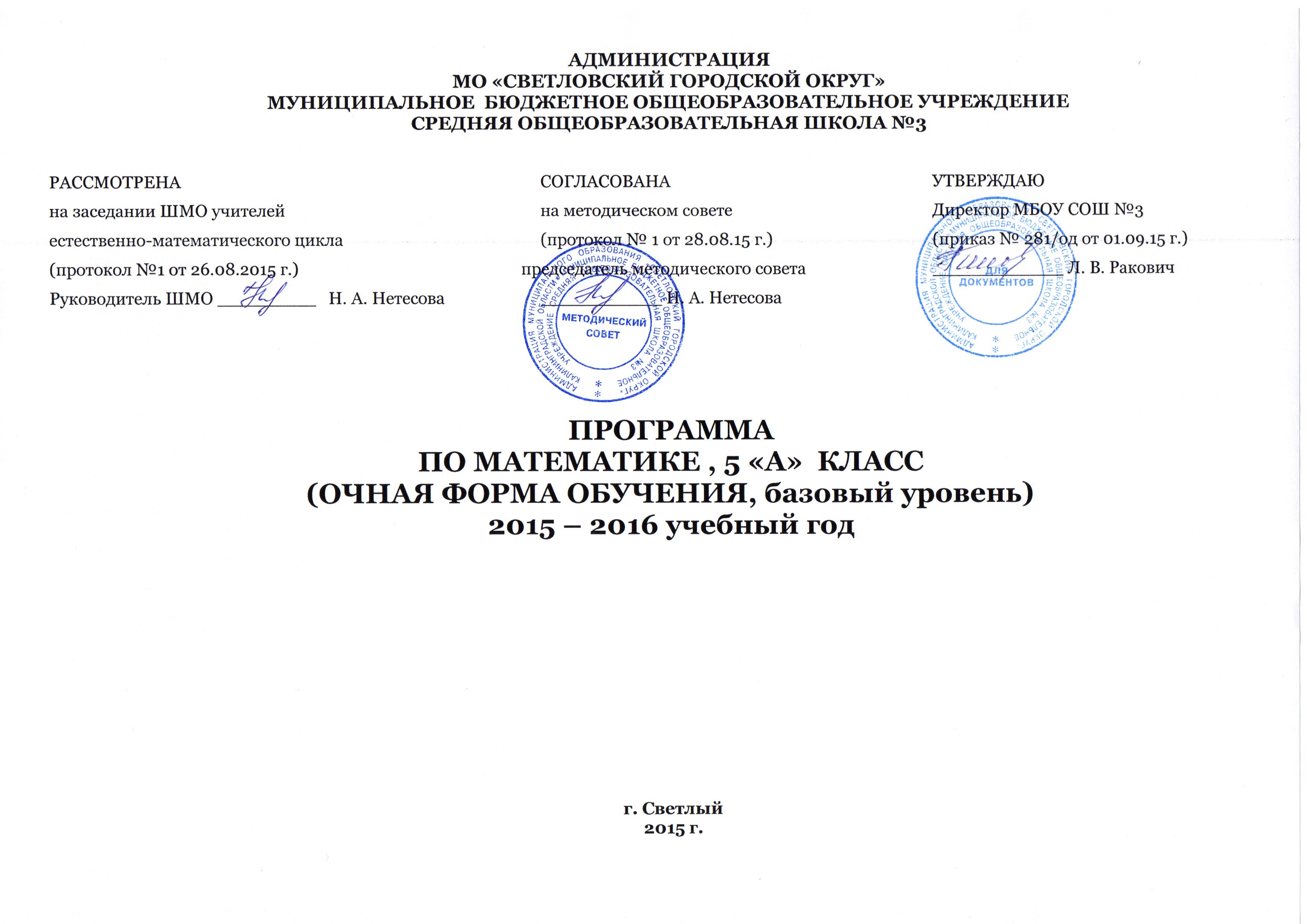 Пояснительная запискаРабочая программа по математике в 5 классе составлена на основе:1. Федерального государственного образовательного стандарта основного общего образования (приказ Министерства образования и науки Российской Федерации от 17  декабря  2010 г. № 1897), 2. Примерной программы (Математика. 5-9 классы: проект. – 3-е изд., перераб. – М.: Просвещение, 2011. – 64с. – (Стандарты второго поколения);3. Авторской программы «Математика, 5» авт. Н.Я. Виленкина, В.И. Жохова, А.С.Чеснокова, С.И.Шварцбурд. М. : Мнемозина, 2012. – 280с. Рабочая программа является адаптированной, так как в классе обучаются дети с ОВЗ. В связи с этим необходимо ввести коррекционно-развивающий компонент для этих обучающихся.Основные направления коррекционно-развивающей работыСовершенствование  сенсомоторного развитияКоррекция отдельных сторон психической деятельностиРазвитие основных мыслительных операцийРазвитие различных видов мышленияКоррекция нарушений в развитии эмоционально-личностной сферыРазвитие речи, овладение техникой речиРасширение представлений об окружающем мире и обогащение словаря. Коррекция индивидуальных пробелов в знаниях. Содержание коррекционно-развивающего компонента в сфере развития жизненной компетенции для  детей с ОВЗ.Развитие представлений о собственных возможностях и ограничениях, о насущно необходимом жизнеобеспеченииОвладение социально-бытовыми умениями, используемыми в повседневной жизниОвладение навыками коммуникацииДифференциация и осмысление картины мираДифференциация и осмысление своего социального окружения, принятых ценностей и социальных ролей. Содержание образование по математике в 5 классах определяет следующие задачи:развить представления о натуральном числе, десятичной и обыкновенной дроби и роли вычислений в человеческой практике;сформировать практические навыки выполнения устных, письменных вычислений, развить вычислительную культуру;развить представления об изучаемых понятиях: уравнение, координаты и координатная прямая, процент, упрощение буквенных выражений, угол и треугольник, формула и методах решения текстовых задач как важнейших средствах математического моделирования реальных процессов и явлений;развить логическое мышление и речь-умение логически обосновывать суждения, проводить несложные систематизации, проводить примеры, использовать словесный и символический языки математики для иллюстрации, аргументации и доказательства;  Изучение математики направлено на достижение следующих целей:• интеллектуальное развитие, формирование качеств личности, необходимых человеку для полноценной жизни в современном обществе, свойственных математической деятельности: ясности и точности мысли, критичности мышления, интуиции, логического мышления, элементов алгоритмической культуры, пространственных представлений, способности к преодолению трудностей;• формирование представлений об идеях и методах математики как универсального языка науки и техники, средства моделирования явлений и процессов;• воспитаниекультуры личности, отношения к математике как к части  общечеловеческой культуры, играющей особую роль в общественном развитии.Место предмета в базисном учебном планеСогласно Федеральному базисному учебному плану для образовательных учреждений Российской Федерации примерной программе основного общего образования по математике на изучение предмета отводиться не менее 204 часа из расчета 6 часов в неделю. Домашнее задание и контроль за знаниями учащихся на уроке могут быть изменены в зависимости от усвоения учащимися учебного материала. Возможны изменения в датах проведения уроков и количества уроков по отдельным темам в связи с проведением контрольных работ по материалам вышестоящих организаций (мониторингов), в связи с непредвиденными обстоятельствами  (болезнь учителя, карантин, техногенные причины).Принципы отбора основного и дополнительного содержания образования по математике в 5 классе связаны с преемственностью целей образования, логикой  внутрипредметных связей, а также с возрастными особенностями развития учащихся. Обязательный минимум обеспечивает преемственность в развитии  вычислительных умений и навыков учащихся, полученных на уроках математики в начальной школе;  в применении изученных зависимостей между компонентами при решении уравнений; анализе решения текстовых задач. Основой реализации рабочей программы является:использование приемов и методов, применяемых в  личностно-ориентированном подходе в обучении, а также  проблемного обучения; вести обучение «от простого к сложному», используя наглядные пособия и иллюстрируя математические высказывания; вести изучение отдельных тем учебного материала на уровне «от общего к частному», применяя частично поисковые методы и приемы; формирование учебно-познавательных интересов пятиклассников, применяя информационно-коммуникационные технологии. Контроль результатов  обучения   осуществляется  через использование следующих видов оценки и  контроля ЗУН: входящий, текущий, тематический, итоговый. При этом используются  различные формы оценки и  контроля ЗУН: контрольная работа, самостоятельная работа, тест, контрольный тест,  устный опрос. Промежуточная аттестация проводится в соответствии с Уставом образовательного учреждения в форме итоговой контрольной работы.Межпредметные связиБез базовой математической подготовки невозможна постановка образования современного человека.В школе математика служит опорным предметом для изучения смежных  дисциплин.В послешкольной жизни реальной необходимостью в наши дни становится непрерывное образование, что требует полноценной базовой общеобразовательной подготовки, в том числе и математической. Для жизни в современном обществе важным является формирование математического стиля мышления, проявляющегося в определенных умственных навыках. В 5-6 классах межпредметные связи реализуются через согласованность в формировании общих понятий (скорость, время, масштаб, закон, функциональная зависимость и др.), которые способствуют пониманию школьниками целостной картины мира.Личностные, метапредметные и предметные результаты освоения учебного предмета «Математика»Взаимосвязь результатов освоения предмета «Математика» можно системно представить в виде схемы. При этом обозначение ЛР указывает, что продвижение учащихся к новым образовательным результатам происходит в соответствии с линиями  развития  средствами предмета. Личностными результатами изучения предмета «Математика» являются следующие качества:независимость мышления; воля и настойчивость в достижении цели;представление о математической науке как сфере человеческой деятельности;креативность мышления, инициатива, находчивость, активность при решении математической задачи;умение контролировать процесс и результат учебной математической деятельности.Метапредметными результатами изучения курса «Математика» является формирование универсальных учебных действий (УУД).Регулятивные УУД: самостоятельно обнаруживать и формулировать учебную проблему, определять цель учебной деятельности, выбирать тему проекта;выдвигать версии решения проблемы, осознавать (и интерпретировать в случае необходимости)конечный результат, выбирать средства достижения цели из предложенных, а также искать их самостоятельно;составлять (индивидуально или в группе) план решения проблемы (выполнения проекта); работая по плану, сверять свои действия с целью и, при необходимости, исправлять ошибки самостоятельно (в том числе и корректировать план); в диалоге с учителем совершенствовать самостоятельно выработанные критерии оценки.Познавательные УУД:анализировать, сравнивать, классифицировать и обобщать факты и явления;осуществлять сравнение, классификацию, самостоятельно выбирая основания и критерии для указанных логических операций; строить логически обоснованное рассуждение, включающее установление причинно-следственных связей;создавать математические модели; составлять тезисы, различные виды планов (простых, сложных и т.п.). Преобразовывать информацию из одного вида в другой (таблицу в текст, диаграмму и пр.);вычитывать все уровни текстовой информации. уметь определять возможные источники необходимых сведений, производить поиск информации, анализировать и оценивать её достоверность. понимая позицию другого человека, различать в его речи: мнение (точку зрения), доказательство (аргументы), факты; гипотезы. Для этого самостоятельно использовать различные виды чтения (изучающее, просмотровое, ознакомительное, поисковое), приёмы слушания. уметьиспользовать компьютерные и коммуникационные технологии как инструмент для достижения своих целей. Коммуникативные УУД:самостоятельно организовывать учебное взаимодействие в группе (определять общие цели, договариваться друг с другом и т.д.);отстаивая свою точку зрения, приводить аргументы, подтверждая их фактами; в дискуссии уметьвыдвинуть контраргументы;учиться критично относиться к своему мнению, с достоинством признавать ошибочность своего мнения (если оно таково) и корректировать его;понимая позицию другого, различать в его речи: мнение (точку зрения), доказательство (аргументы), факты; гипотезы, аксиомы, теории;уметь взглянуть на ситуацию с иной позиции и договариваться с людьми иных позиций.                        Предметными результатами изучения предмета «Математика» являются следующие умения:выполнять арифметические действия с натуральными, десятичными, обыкновенными дробями с равными знаменателями;употреблять термины, связанные с различными видами чисел и способами их записи: натуральное число, десятичная  и обыкновенная дробь, переходить от одной формы записи к другой;  сравнивать числа, упорядочивать наборы чисел; вести сравнение различными методами;находить значения степеней с натуральным показателем;составлять несложные буквенные выражения и формулы; осуществлять  в выражениях и формулах числовые подстановки и выполнять соответствующие вычисления;решать линейные уравнения алгебраическим методом; пользоваться основными единицами длины, массы, времени, скорости, площади, объёма; выражать более крупные единицы в более мелкие и наоборот;решать текстовые задачи арифметическими и алгебраическими методами, включая задачи с дробями и процентами;строить простейшие геометрические фигуры;читать информацию, записанную с помощью линейных, столбчатых и круговых диаграмм;строить простейшие линейные, столбчатые и круговые диаграммы;находить решения «жизненных» (компетентностных) задач, в которых используются математические средства; работать на калькуляторе;проводить несложные доказательства, получать простейшие следствия из известных ранее полученных утверждений, оценивать логическую правильность рассуждений, использовать примеры для иллюстрации и контрпримеры для опровержения утвержденийсоздавать продукт (результат проектной деятельности), для изучения и описания которого используются математические средства.  Общая информация УЧЕБНО-ТЕМАТИЧЕСКИЙ ПЛАНк рабочей программе по  математике _______ для ____5___ классана ____2015-2016________ учебный годКоличество часов: всего _____204__ час.; в неделю ____6____ час.Ориентирован на учебник _______Н.Я.Виленкин и др. «Математика 5 класс»Учебник для общеобразовательных учреждений. – Москва: Мнемозина, 2008;(название, автор, издательство, год издания)Содержание учебного предмета «Математика»Учебники: «Математика—5», авт.: И. Я. Виленкин. В. И. Жохов, А С. Чесноков, С. И. Шварцбурд (М.: Мнемозина. 2008).5  класс(6 ч в неделю, всего 204 ч)1. Натуральные числа и шкалы (15 ч)Повторение. Натуральные числа и их сравнение. Геометрические фигуры: отрезок, прямая, луч, многоугольник. Измерение и построение отрезков.Координатный луч.Основная цель — систематизировать и обобщать сведения о натуральных числах, полученные в начальной школе; закрепить навыки построения и измерения отрезков.Систематизация сведений о натуральных числах позволяет восстановить у учащихся навыки чтения и записи многозначных чисел, сравнения натуральных чисел, а также навыки измерения и построения отрезков.Рассматриваются простейшие комбинаторные задачи.В ходе изучения темы вводятся понятия координатного луча, единичного отрезка и координаты точки. Начинается формирование таких важных умений, как умение начертить координатный луч и отметить на нем заданные числа, назвать число, соответствующее данному штриху на координатном луче.2. Сложение и вычитание натуральных чисел (24 ч)Сложение и вычитание натуральных чисел, свойства сложения. Решение текстовых задач. Числовое выражение. Буквенное выражение и его числовое значение. Решение линейных уравнений.Основная цель — закрепить и развить навыки сложения и вычитания натуральных чисел.Начиная с этой темы основное внимание уделяется закреплению алгоритмов арифметических действий над многозначными числами, так как они не только имеют самостоятельное значение, но и являются базой для формирования умений проводить вычисления с десятичными дробями.В этой теме начинается алгебраическая подготовка: составление буквенных выражений по условию задач, решение уравнений на основе зависимости между компонентами действий (сложения и вычитания).3.  Умножение и деление натуральных чисел (30 ч)Умножение и деление натуральных чисел, свойства умножения. Степень числа. Квадрат и куб числа. Решение текстовых задач.Основная цель — закрепить и развить навыки арифметических действий с натуральными числами.В этой теме проводится целенаправленное развитие и закрепление навыков умножения и деления многозначных чисел. Вводится понятие степени (с натуральным показателем), квадрата и куба числа. Продолжается работа по формированию навыков решения уравнений на основе зависимости между компонентами действий.Развиваются умения решать текстовые задачи, требующие понимания смысла отношений «больше на ... (в ... раз)», «меньше на ... (в ... раз}», а также задачи на известные учащимся зависимости между величинами (скоростью, временем и пройденным путем; ценой, количеством и стоимостью товара и др.). Задачи решаются арифметическим способом. При решении с помощью составления уравнения так называемых задач на части учащиеся впервые встречаются с уравнениями, в левую часть которых неизвестное входит дважды. Решению таких задач предшествуют преобразования соответствующих буквенных выражений.4.  Площади и объемы (16 ч)Вычисления по формулам. Прямоугольник. Площадь прямоугольника. Единицы площадей.Основная цель — расширить представления учащихся об измерении геометрических величин на примере вычисления площадей и объемов и систематизировать известные им сведения о единицах измерения.При изучении темы учащиеся встречаются с формулами. Навыки вычисления по формулам отрабатываются при решении геометрических задач. Значительное внимание уделяется формированию знаний основных единиц измерения и умению перейти от одних единиц к другим в соответствии с условием задачи.5.  Обыкновенные дроби (29 ч)Окружность и круг. Обыкновенная дробь. Основные задачи на дроби. Сравнение обыкновенных дробей. Сложение и вычитание дробей с одинаковыми знаменателями.Основная цель — познакомить учащихся с понятием дроби в объеме, достаточном для введения десятичных дробей.В данной теме изучаются сведения о дробных числах, необходимые для введения десятичных дробей. Среди формируемых умений основное внимание должно быть привлечено к сравнению дробей с одинаковыми знаменателями, к выделению целой части числа и представлению смешанного числа в виде неправильной дроби. С пониманием смысла дроби связаны три основные задачи на дроби, осознанного решения которых важно добиться от учащихся.6. Десятичные дроби. Сложение и вычитание десятичных дробей (18 ч)Десятичная дробь. Сравнение, округление, сложение и вычитание десятичных дробей. Решение текстовых задач.Основная цель — выработать умения читать, записывать, сравнивать, округлять десятичные дроби, выполнять сложение и вычитание десятичных дробей.При введении десятичных дробей важно добиться того, чтобы у учащихся сформировалось четкое представление о десятичных разрядах рассматриваемых чисел, умение читать, записывать, сравнивать десятичные дроби. Подчеркивая сходство действий над десятичными дробями с действиями над натуральными числами, отмечается, что сложение десятичных дробей подчиняется переместительному и сочетательному законам.Определенное внимание уделяется решению текстовых задач на сложение и вычитание, данные в которых выражены десятичными дробями.При изучении операции округления числа вводится новое понятие — «приближенное значение числа», отрабатываются навыки округления десятичных дробей до заданного десятичного разряда.7. Умножение и деление десятичных дробей (32 ч) Умножение и деление десятичных дробей. Среднее арифметическое нескольких чисел. Решение текстовых задач.Основная цель — выработать умения умножать и делить десятичные дроби, выполнять задания на все действия с натуральными числами и десятичными дробями.Основное внимание привлекается к алгоритмической стороне рассматриваемых вопросов. На несложных примерах отрабатывается правило постановки запятой в результате действия. Кроме того, продолжается решение текстовых задач с данными, выраженными десятичными дробями. Вводится понятие среднего арифметического нескольких чисел.8.  Инструменты для вычислений и измерений (20 ч)Начальные сведения о вычислениях на калькуляторе. Проценты. Основные задачи на проценты. Примеры таблиц и диаграмм. Угол. Величина (градусная мера) угла. Чертежный треугольник. Измерение углов. Построение угла заданной величины.Основная цель — сформировать умения решать простейшие задачи на проценты, выполнять измерение и построение углов.Важно выработать содержательное понимание у учащихся смысла термина «процент». На этой основе они должны научиться решать три вида задач на проценты: находить несколько процентов от какой-либо величины; находить число, если известно несколько его процентов; находить, сколько процентов одно число составляет от другого.Продолжается работа по распознаванию и изображению геометрических фигур. Важно уделить внимание формированию умений проводить измерение и построение углов.Круговые диаграммы дают представление учащимся о наглядном изображении распределения отдельных составных частей какой-нибудь величины. В упражнениях следует широко использовать статистический материал, публикуемый в газетах и журналах.9.  Повторение. Решение задач (20 ч)ТРЕБОВАНИЯ К МАТЕМАТИЧЕСКОЙ ПОДГОТОВКЕ УЧАЩИХСЯЧисла и вычисленияВ результате изучения курса математики учащиеся должны:—  правильно употреблять термины, связанные с различными видами чисел и способами их записи: целое, дробное, рациональное, иррациональное,  положительное, десятичная дробь и др.; переходить от одной формы записи чисел к другой (например, представлять десятичную дробь в виде обыкновенной, проценты — в виде десятичной или обыкновенной дроби);—  сравнивать числа, упорядочивать наборы чисел; понимать связь отношений «больше» и «меньше» с расположением точек на координатной прямой;—   выполнять  арифметические действия  с  рациональными числами, находить значения степеней; сочетать при вычислениях устные и письменные приемы;—  составлять и решать пропорции, решать основные задачи на дроби, проценты;—  округлять целые числа и десятичные дроби, производить прикидку результата вычислений.Выражения и их преобразованияВ результате изучения курса математики учащиеся должны:—  правильно употреблять термины «выражение», «числовое выражение»,   «буквенное выражение»,  «значение выражения». понимать их использование в тексте, в речи учителя, понимать формулировку заданий: «упростить выражение», «найти значение выражения», «разложить на множители*;— составлять несложные буквенные выражения и формулы; осуществлять в выражениях и формулах числовые подстановки и выполнять соответствующие вычисления; выражать из формул одни переменные через другие;— находить значение степени с натуральным показателем.Уравнения и неравенстваВ результате изучения курса математики учащиеся должны:—  понимать, что уравнения — это математический аппарат решения разнообразных задач из математики, смежных областей знаний, практики;—  правильно употреблять термины  «уравнение»,  «неравенство», «корень уравнения»; понимать их в тексте, в речи учителя, понимать формулировку задачи «решить уравнение, неравенство»;—  решать линейные уравнения с одной переменной. ФункцииВ результате изучения курса математики учащиеся должны:— познакомиться с примерами зависимостей между реальными величинами (прямая и обратная пропорциональности, линейная функция);—  познакомиться с координатной плоскостью, знать порядок записи координат точек плоскости и их названий, уметь построить координатные оси, отметить точку по заданным координатам, определить координаты точки, отмеченной на координатной плоскости;— находить в простейших случаях значения функций, заданных формулой, таблицей, графиком;—  интерпретировать в несложных случаях графики реальных зависимостей между величинами, отвечая на поставленные вопросы.Геометрические фигуры и их свойства. Измерение геометрических величинВ результате изучения курса математики учащиеся должны:–  распознавать на чертежах и моделях геометрические фигуры (отрезки, углы, многоугольники, окружности, круги); изображать указанные геометрические фигуры; выполнять чертежи по условию задачи;– владеть практическими навыками использования геометрических инструментов для изображения фигур, а также для нахождения длин отрезков и величин углов;– решать задачи на вычисление геометрических величин (длин, углов, площадей, объемов), применяя изученные свойства фигур и формулы.ТРЕБОВАНИЯ К МАТЕМАТИЧЕСКОЙ ПОДГОТОВКЕ учащихся 5 класса             Натуральные числа и шкалыЗнать:    понятие «натуральное число»,  разряды и классы чисел,  понятия отрезок, концы отрезка, многоугольник, треугольник, вершины и стороны многоугольника и треугольника, единицы измерения длины, понятия плоскости, прямой, луча и их свойства, понятия шкалы и координатного луча, их элементов, координата, единицы массы, понятия больше и меньше, неравенство, двойное неравенство, знаки неравенстваУметь:  читать  натуральные числа, разбивать числа по классам, выполнять устно и письменно арифметические действия с натуральными числами, чертить отрезки заданной длины, измерять отрезки, сравнивать длины отрезков, переводить одни единицы измерения длины в другие, строить прямые, лучи, работать со шкалой, изображать координатный луч, определять координаты точек по координатному лучу, изображать точки с заданными координатами, переводить одни единицы массы в другие,  сравнивать натуральные числа, записывать результат сравнения в виде неравенства            Сложение и вычитание натуральных чиселЗнать:  понятия слагаемое, сумма, периметр, свойства сложения,  понятия уменьшаемое, вычитаемое, разность вычитание; свойства вычитания, понятия числового и  буквенного выражения, понятия уравнение, корень уравнения, решить уравнениеУметь: изображать сложение на координатном луче, применять свойства сложения при вычислениях, находить периметр многоугольника, изображать вычитание на координатном луче, применять свойства вычитания при вычислениях, записывать и читать буквенные выражения, составлять числовое или буквенное выражение по условию задач, находить значения числового выражения и буквенного выражения при заданных значениях букв, находить неизвестные компоненты уравнения (слагаемое, вычитаемое, уменьшаемое), решать задачи алгебраическим способом.            Умножение и деление натуральных чиселУметь:   умножать натуральные числа, использовать в вычислениях свойства умножения, решать текстовые задачи на умножение, делить натуральные числа, решать текстовые задачи на деление, читать и записывать выражения, содержащие действие деления, находить неизвестные множитель, делимое и делитель, решать задачи. алгебраическим способом, выполнять деление с остатком, использовать правило нахождения делимого по неполному частному, делителю и остатку, решать задачи на деление с остатком, применять распределительное и сочетательное свойства умножения к упрощению выражений, решать уравнения и задачи алгебраическим способом, составлять и работать  по программе и схеме выполнения действий, решать текстовые,  возводить в степень, вычислять квадрат и куб числа         Площади и объемыЗнать: понятие формулы, формулы пути, периметра прямоугольника и квадрата, единицы измерения площади, понятие объема, формулы объема прямоугольного параллелепипеда и кубаУметь: использовать формулы при решении задач, определять единицы измерения площади, решать задачи на нахождение объема прямоугольного параллелепипеда и куба         Обыкновенные дробиЗнать: понятия окружности и ее элементов,  круга, понятие обыкновенной дроби и ее элементов, способы решения задач на дроби, правило сравнение дробей с одинаковыми знаменателями, понятие правильной и неправильной дробиУметь: строить окружность заданного радиуса, изображать обыкновенные дроби на координатном луче, решать различные задачи на дроби, сравнивать дроби с одинаковыми знаменателями, решать задачи на дроби         Десятичные дроби. Сложение и вычитание десятичных дробейЗнать: понятие десятичной дроби, алгоритм сравнения десятичных дробей, алгоритм сложения и вычитания десятичных дробей, понятие приближенного числа, правило округления десятичных дробей,Уметь: читать и записывать десятичные дроби, заменять десятичную дробь обыкновенной и обыкновенную дробь десятичной, сравнивать десятичные дроби, складывать и вычитать десятичные дроби, заменять числа приближенными, округлять числа.Умножение и деление десятичных дробейЗнать: алгоритм умножения и деления десятичных дробей на натуральное число, правило умножения на 10, 100, 1000, алгоритм умножения и деления десятичных дробей, правило умножения на 0,1, 0, 01, 0,001,  понятие среднего арифметического, правила нахождения среднего арифметического нескольких чисел и средней скоростиУметь: умножать и делить десятичные дроби на натуральное число, умножать и делить десятичные дроби, находить среднее арифметическое нескольких чисел и среднюю скорость.Инструменты для вычислений и измеренийЗнать: устройство и предназначение микрокалькулятора, понятие процента, правила нахождения процентов от числа, числа по его процентам, процентного соотношения, понятие угла, виды углов, единицы измерения углов, устройство транспортира, понятие диаграммы, виды диаграммУметь: использовать микрокалькулятор при вычислениях, записывать проценты в виде десятичной дроби и десятичную дробь в виде процентов, находить проценты от числа, число по его процентам, процентное соотношение, решать различные задачи на проценты, читать, записывать и вычислять углы, измерять и строить углы, строить и читать диаграммы.КАЛЕНДАРНО-ПОУРОЧНОЕ ПЛАНИРОВАНИЕк рабочей программе по  _математике__________ для ____5___ классана _____2015_-2016_____ учебный годКоличество часов: всего ____204___ час.; в неделю _____6___ час.Ориентирован на учебник ___Н.Я.Виленкин и др. «Математика 5 класс»Учебник для общеобразовательных учреждений. – Москва: Мнемозина, 2008;(название, автор, издательство, год издания)Перечень учебно-методического обеспечения (УМК):1.   Математика. 5 класс : учеб.для общеобразоват. учреждений / Н. Я. Виленкин, П.  И.  Жохов, А. С.  Чесноков, С.  И.  Шварцбурд.   —  М., 2008.2.    Чесноков А.С. и др. Дидактические материалы по математике для 5 класса. – М.: Классик Стиль, 2008.3.    Захарова Г.А., Полушкина Е.И., Тетенкова О.В. Математика. Экспресс-диагностика. 5 класс. М.: Экзамен, 2014.Список литературы1. Жохов В. И. Преподавание математики в 5-6 классах: методическое пособие. — М., 2004.2. М.А.Попов « Контрольные и самостоятельные работы по математике.5 класс», изд.  «Экзамен», Москва, 2013 г.3. Жохов В. И. Математика. 5 класс. Диктанты для учащихся общеобразовательных учреждений / В. И. Жохов, И.М.Митяева. — М., 2006.4.К. Жохов В. И. Математический тренажер. 5 класс: пособие для учителей и учащихся / В. И. Жохов. — М., 2009.5. ДепманИ. Я. За страницами учебника математики : книга для чтения учащимися 5—6 классов / И. Я. Депман, Н. Я. Виленкин. — М., 2009.6.В.И. Жохов «Программа. Планирование учебного материала. Математика 5-6 классы» - Москва: Мнемозина, 2010;Предмет математикаКлассы 5Учитель Бабкина Ксения СергеевнаКоличество часов в год204Из них:Контрольных работ14Зачётов Практических работКоличество часов в неделю6Программа Примерной программы (Математика. 5-9 классы: проект. – 3-е изд., перераб. – М.: Просвещение, 2011. – 64с. – (Стандарты второго поколения)Учебный комплекс для учащихся:Математика. 5 класс : учеб.для общеобразоват. учреждений / Н. Я. Виленкин, П.  И.  Жохов, А. С.  Чесноков, С.  И.  Шварцбурд.   —  М., 2008.Чесноков А.С. и др. Дидактические материалы по математике для 5 класса. – М.: Классик Стиль, 2008.Захарова Г.А., Полушкина Е.И., Тетенкова О.В. Математика. Экспресс-диагностика. 5 класс. М.: Экзамен, 2014.Интернет-ресурсы: www.school-collection.edu.ru, www.mathvaz.ru, www.uroki.net, www.pedsovet.su/load, www.school-collection.edu.ru, www.mathvaz.ruНормативные документызакон «Об образовании»Нормативные документыприказ Минобразования России от 05.03.2004 г. № 1089 «Об утверждении федерального компонента государственных образовательных стандартов начального общего, основного общего и среднего (полного) общего образования»Нормативные документыписьмо Минобразования России от 20.02.2004 г. № 03-51-10/14-03 «О ввендении федерального компонента государственных образовательных стандартов начального общего, основного общего и  среднего (полного) общего образования»Нормативные документыПриказ Минобразования России от 09.03.2004 г. № 1312 «Об утверждении федерального базисного учебного плана и примерных учебных планов для общеобразовательных учреждений РФ, реализующих программы общего образования»Нормативные документыПисьмо Минобразования России от 07.07.2005 г. «О примерных программах по учебным предметам федерального базисного учебного плана»Нормативные документыФедеральный компонент государственного стандарта общего образования№п/пНаименование разделов (или тем)Общее количество часов на изучение  раздела (тем)Из нихИз нихИз них№п/пНаименование разделов (или тем)Общее количество часов на изучение  раздела (тем)Лабораторных работПрактических работКонтроль знаний (вид)1Натуральные числа и шкалы1512Сложение и вычитание натуральных чисел2423Умножение и деление натуральных чисел3024Площади и объемы1615Обыкновенные дроби2926Десятичные дроби1817Умножение и деление десятичных дробей3228Инструменты для вычислений и измерений2029Повторение201Итого20414№ п/пТема урокаХарактеристика  деятельности учащихсяПланируемые результатыПланируемые результатыПланируемые результатыПланируемые результатыДомашнее заданиеДатаДатаДатаДата№ п/пТема урокаХарактеристика  деятельности учащихсяПланируемые результатыПланируемые результатыПланируемые результатыПланируемые результатыДомашнее заданиепланпланфактфакт№ п/пТема урокаХарактеристика  деятельности учащихсяПредметныеЛичностныеМетапредметныеМетапредметныеДомашнее заданиеНатуральные числа и шкалы 15 ч.Натуральные числа и шкалы 15 ч.Натуральные числа и шкалы 15 ч.Натуральные числа и шкалы 15 ч.Натуральные числа и шкалы 15 ч.Натуральные числа и шкалы 15 ч.Натуральные числа и шкалы 15 ч.Натуральные числа и шкалы 15 ч.Натуральные числа и шкалы 15 ч.Натуральные числа и шкалы 15 ч.Натуральные числа и шкалы 15 ч.Натуральные числа и шкалы 15 ч.1Обозначение натуральных чисел.Групповая - обсуждение и выведение определения «натуральное число».Фронтальная – ответы на вопросы,  чтение чисел. Индивидуальная - запись чисел.Читают и записывают многозначные числаВыражают положительное отношение к процессу познания; применяют правила делового сотрудничества; оценивают  свою учебную деятельность.Выражают положительное отношение к процессу познания; применяют правила делового сотрудничества; оценивают  свою учебную деятельность.Регулятивные - определяют  цели УД, осуществляют поиск средств ее достижения.Познавательные – передают содержание в сжатом (развернутом) виде. Коммуникативные – оформляют мысли в устной и письменной речи  с учетом речевых ситуаций.2Обозначение натуральных чисел.Фронтальная – чтение чисел. Индивидуальная - запись чисел.Читают и записывают многозначные числаПринимают и осваивают социальную роль обучающегося,  проявляют мотивы учебной деятельности, понимают личностный смысл учения, оценивают свою учебную деятельность.Принимают и осваивают социальную роль обучающегося,  проявляют мотивы учебной деятельности, понимают личностный смысл учения, оценивают свою учебную деятельность.Регулятивные – работают по составленному плану, используют наряду с основными и дополнительные средства.Познавательные – передают содержание в сжатом, выборочном или развернутом виде.Коммуникативные – отстаивают при необходимости собственную точку зрения, аргументируя ее и подтверждая фактами.3Отрезок. Длина отрезка. Групповая - обсуждение и выведение понятий «отрезок», «концы отрезка», «длина отрезка», «расстояние между точками», «равные отрезки».Фронтальная - называние отрезков, изображенных на рисунке.Индивидуальная -  изображение отрезка, запись точек.Строят отрезок, называют его элементы,  измеряют длину отрезка, выражают длину  в различных единицахПроявляют познавательный интерес к изучению предмета, оценивают свою учебную деятельность, применяют правила делового сотрудничества.Проявляют познавательный интерес к изучению предмета, оценивают свою учебную деятельность, применяют правила делового сотрудничества.Регулятивные – определяют цель учебной деятельности с учителем и самостоятельно, ищут средства ее достижения. Познавательные – записывают выводы в виде правил.Коммуникативные – умеют организовать учебное взаимодействие в группе, строить конструктивные взаимоотношения со сверстниками.4Отрезок. Длина отрезка. Фронтальная – ответы на вопросы, устные вычисления.Индивидуальная – изображение отрезка и точек, лежащих и не лежащих на нем.Строят отрезок, называют его элементы,  измеряют длину отрезка, выражают длину  в различных единицахОбъясняют отличия в оценках одной и той же ситуации разными людьми, оценивают свою учебную деятельность.Объясняют отличия в оценках одной и той же ситуации разными людьми, оценивают свою учебную деятельность.Регулятивные – работают по составленному плану, используют наряду с основными и дополнительные средства.Познавательные – передают содержание в сжатом, выборочном или развернутом виде.Коммуникативные – отстаивают при необходимости собственную точку зрения, аргументируя ее и подтверждая фактами.5ТреугольникГрупповая– обсуждение и выведение понятий «треугольник»,«многоугольник» и их элементов.Фронтальная – переход от одних единиц измерения к другим.Индивидуальная – построение треугольника, многоугольника, измерение длины стороны.Строят треугольник, многоугольник, идентифицируют геометрические фигуры при изменение их положения на плоскости.Объясняют самому себе свои наиболее заметные достижения, выражают положительное отношение к процессу познания и оценивают свою учебную деятельность.Объясняют самому себе свои наиболее заметные достижения, выражают положительное отношение к процессу познания и оценивают свою учебную деятельность.Регулятивные – определяют цель учебной деятельности и ищут пути ее достижения.Познавательные – записывают выводы в виде правил.Коммуникативные– умеют организовать учебное взаимодействие в группе.6Треугольник.Фронтальная – устные вычисления, переход от одних единиц измерения к другим.Индивидуальная – построение треугольника, многоугольника, измерение длины стороны, решение задач. Строят треугольник, многоугольник, называют его элементы, переходят от одних единиц измерения к другим.Принимают и осваивают социальную роль обучающегося,  проявляют мотивы учебной деятельности, понимают личностный смысл учения, оценивают свою учебную деятельность.Принимают и осваивают социальную роль обучающегося,  проявляют мотивы учебной деятельности, понимают личностный смысл учения, оценивают свою учебную деятельность.Регулятивные – определяют цель учебной деятельности, ищут средства ее достижения.Познавательные – передают содержание в сжатом или развернутом виде.Коммуникативные – умеют высказывать свою точку зрения, приводить аргументы для ее обоснования.7Плоскость. Прямая. ЛучФронтальная – устные вычисления, указание взаимного расположения прямой, луча,  отрезка.Индивидуальная – сложение величин, переход от одних единиц измерения к другим.Строят прямую, луч; называют точки, прямые, отмечают точки, лежащие и не лежащие на данной фигуре.Выражают положительное отношение к процессу познания; дают адекватную оценку своей учебной деятельности. Выражают положительное отношение к процессу познания; дают адекватную оценку своей учебной деятельности. Регулятивные – работают по составленному плану, используют дополнительные источники информации (дополнительная литература, средства ИКТ).Познавательные – делают предположения о информации, которая нужна для решения учебной задачи.Коммуникативные – умеют слушать других, принять другую точку зрения, изменить свою точку зрения8Плоскость. Прямая. ЛучФронтальная – ответы на вопросы, указание взаимного расположения отрезка, прямой, луча, точек.Индивидуальная – запись чисел, решение задач.Строят прямую, луч, по рисунку называют точки, лучи, прямые.Объясняют самому себе свои отдельные ближайшие цели саморазвития, дают адекватную оценку своей деятельности.Объясняют самому себе свои отдельные ближайшие цели саморазвития, дают адекватную оценку своей деятельности.Регулятивные – составляют план выполнения заданий совместно с учителем.Познавательные – записывают выводы в виде правил.Коммуникативные – умеют уважительно относиться к позиции другого, пытаются договориться.9Шкалы и координатыГрупповая - обсуждение и выведение понятий «штрих, деление, шкала, координатный луч».Фронтальные -  устные вычисления, определение числа , соответствующего точкам на шкале. Индивидуальная – построение координатного луча, переход от одних  единиц измерения к другим.Строят координатный луч, по рисунку называют и показывают начало координатного луча и единичный отрезок.Выражают положительное отношение к процессу познания, оценивают свою учебную деятельность, применяют правила делового сотрудничества. Выражают положительное отношение к процессу познания, оценивают свою учебную деятельность, применяют правила делового сотрудничества. Регулятивные – обнаруживают и формулируют учебную проблему совместно с учителем.Познавательные – сопоставляют и отбирают информацию, полученную из разных источников.Коммуникативные – умеют понимать точку зрения другого, слушать друг друга.10Шкалы и координатыФронтальная -  устные вычисления, определение числа, соответствующего точкам на шкале. Индивидуальная – построение координатного луча, изображение точек на координатном луче.Строят координатный луч, отмечают на нем точки по заданным координатам.Принимают и осваивают социальную роль обучающегося,  проявляют познавательный интерес, оценивают свою учебную деятельность.Принимают и осваивают социальную роль обучающегося,  проявляют познавательный интерес, оценивают свою учебную деятельность.Регулятивные – составляют план решения задач, решения проблем творческого и поискового характера.Познавательные – делают предположения о информации, которая нужна для решения предметной учебной задачи.Коммуникативные – умеют взглянуть на ситуацию с иной стороны и договориться с людьми иных позиций.11Шкалы и координатыФронтальная – ответы на вопросы, определение числа, соответствующего точкам на координатном луче, шкале.Индивидуальная – изображение точек на координатном луче, решение задач.Строят координатный луч, отмечают на нем точки по заданным координатам, переходят от одних единиц измерения к другим.Объясняют отличия в оценке одной и той же ситуации разными людьми.Объясняют отличия в оценке одной и той же ситуации разными людьми.Регулятивные – работают по составленному плану, используют дополнительные источники информации (дополнительная литература, средства ИКТ).Познавательные – делают предположение о информации, которая необходима для решения поставленной задачи.Коммуникативные – умеют слушать других, принять другую точку зрения, изменить свою точку зрения.12Меньше или большеГрупповая – обсуждение и выведение правил: какое из двух натуральных чисел меньше(больше), где на координатном луче расположена точка с большей(меньшей)координатой, как записывается результат сравнения двух чисел.Фронтальные – устные вычисления, выбор точки, которая на  координатном луче лежит левее (правее).Индивидуальная – сравнение чисел, определение натуральных чисел, которые лежат на координатном луче левее (правее).Сравнивают натуральные числа по классам и разрядам.Выражают положительное отношение к процессу познания, оценивают свою учебную деятельность, применяют правила делового сотрудничества.Выражают положительное отношение к процессу познания, оценивают свою учебную деятельность, применяют правила делового сотрудничества.Регулятивные – в диалоге с учителем совершенствуют  критерии оценкиПознавательные – записывают в виде правил.Коммуникативные  - умеют оформлять свои мысли в устной и письменной речи13Меньше или большеФронтальная – ответы на вопросы, сравнение натуральных чисел, запись двойного неравенства.Индивидуальная – изображение на координатном луче чисел, которые  больше (меньше) данного, решение задач на движение.Записывают результат сравнения с помощью  знаков «>» , «<» и «=»Проявляют познавательный интерес к изучению предмета, дают адекватную оценку своей учебной деятельности, работают в сотрудничестве.Проявляют познавательный интерес к изучению предмета, дают адекватную оценку своей учебной деятельности, работают в сотрудничестве.Регулятивные  - понимают причины своего неуспеха и находят способы выхода из сложившейся ситуации.Познавательные – передают содержание в сжатом или развернутом виде.Коммуникативные – умеют слушать других, принять другую точку зрения, изменить свою точку зрения.14Меньше или большеФронтальная – ответы на вопросы.Индивидуальная – доказательство верности неравенств, сравнение чиселЗаписывают результат сравнения с помощью  знаков «>» , «<» и «=»Объясняют самому себе свои наиболее заметные достижения.Объясняют самому себе свои наиболее заметные достижения.Регулятивные – определяют цель своей учебной деятельности, ищут средства ее осуществления.Познавательные – записывают выводы в виде правил.Коммуникативные – умеют организовать учебное взаимодействие в группе.15Контрольная работа№ 1 по теме «Натуральные числа и  шкалы».Индивидуальная – решение контрольной работы Используют разные приемы проверки правильности выполняемых заданийОбъясняют себе свои наиболее заметные достиженияОбъясняют себе свои наиболее заметные достиженияРегулятивные -   понимают причины своего неуспеха, находят выход из этой ситуации. Познавательные – делают предположения об информации, необходимой для решения данной задачи.Коммуникативные – умеют критично  относиться  к своему мнению.Сложение и вычитание натуральных чисел 24 ч.Сложение и вычитание натуральных чисел 24 ч.Сложение и вычитание натуральных чисел 24 ч.Сложение и вычитание натуральных чисел 24 ч.Сложение и вычитание натуральных чисел 24 ч.Сложение и вычитание натуральных чисел 24 ч.Сложение и вычитание натуральных чисел 24 ч.Сложение и вычитание натуральных чисел 24 ч.Сложение и вычитание натуральных чисел 24 ч.Сложение и вычитание натуральных чисел 24 ч.Сложение и вычитание натуральных чисел 24 ч.Сложение и вычитание натуральных чисел 24 ч.16Анализ контрольной работы. Сложение натуральных чисел.Групповая - обсуждение названий компонентов и результата сложения.Фронтальная -  сложение натуральных чисел.Индивидуальная -  решение задач на сложение натуральных чисел.Складывают натуральные числа; прогнозируют результат вычисленийПонимают причины успеха в учебной деятельности; проявляют  познавательный интерес к учению; дают адекватную оценку своей деятельностиПонимают причины успеха в учебной деятельности; проявляют  познавательный интерес к учению; дают адекватную оценку своей деятельностиРегулятивные  – определяют цель учебной деятельности, находят пути достижения цели.Познавательные – передают содержание  в развёрнутом или сжатом виде. Коммуникативные  – умеют принимать точку зрения другого; умеют организовать учебное взаимодействие в группе.17Сложение натуральных чисел.Фронтальная -  ответы на вопросы,  сложение натуральных чисел.Индивидуальная -  решение задач на сложение натуральных чисел.Складывают натуральные числа; прогнозируют результат вычисленийПринимают и осваивают социальную роль обучающегося,  проявляют познавательный интерес, оценивают свою учебную деятельность.Принимают и осваивают социальную роль обучающегося,  проявляют познавательный интерес, оценивают свою учебную деятельность.Регулятивные – работают по составленному плану, используют основные и дополнительные источники информации.Познавательные – передают содержание  в развёрнутом или сжатом виде. Коммуникативные– умеют организовать учебное взаимодействие в группе.18Свойства сложения.Групповая – обсуждение и выведение переместительного и сочетательного свойств сложения.Фронтальная – устные вычисления.Индивидуальная – решение задача на сложение натуральных чисел и нахождение длины отрезка.Складывают натуральные числа, используя свойства сложения.Объясняют отличия в оценке одной и той же ситуации разными людьми, проявляют познавательный интерес к предмету.Объясняют отличия в оценке одной и той же ситуации разными людьми, проявляют познавательный интерес к предмету.Регулятивные  – составляют план выполнения заданий совместно  с учителем.Познавательные – записывают выводы в виде правил. Коммуникативные  – умеют оформлять свои мысли в устной и письменной речи с учетом речевых ситуаций.19Свойства сложения.Групповая – обсуждение и выведение правил нахождения суммы нуля и числа,  периметра треугольника.Фронтальная – ответы на вопросы, заполнение таблицы.Индивидуальная – решение задач на нахождение периметра.Используют различные приемы  проверки правильности нахождения  значения числового выражения.Принимают и осваивают социальную роль обучающегося, проявляют мотивы учебной деятельности, дают адекватную оценку своей учебной деятельности, понимают причины успеха.Принимают и осваивают социальную роль обучающегося, проявляют мотивы учебной деятельности, дают адекватную оценку своей учебной деятельности, понимают причины успеха.Регулятивные – определяют цель учебной деятельности, ищут средства ее достижения.Познавательные – делают предположения об информации, необходимой для решения учебной задачи.Коммуникативные – умеют отстаивать  свою точку зрения, приводить аргументы для ее обоснования.20Вычитание натуральных чисел.Групповая - обсуждение названий компонентов и результата вычитания.Фронтальная -  вычитание натуральных чисел.Индивидуальная -  решение задач  на вычитание натуральных чисел.Вычитают натуральные числа; прогнозируют результат вычисления.Объясняют самому себе свои отдельные  ближайшие цели саморазвития.Объясняют самому себе свои отдельные  ближайшие цели саморазвития.Регулятивные – работают по составленному плану, используют основные и дополнительные источники информации.Познавательные – записывают выводы в виде правил.Коммуникативные – умеют высказывать точку зрения, пытаясь обосновать ее, приводя аргументы.21-22Вычитание натуральных чисел.(2 часа)Групповая – обсуждение и выведение свойств вычитания суммы из числа и числа из суммы.Фронтальная – вычитание и сложение натуральных чисел.Индивидуальная – решение задач на вычитание натуральных чисел.Вычитают натуральные числа; прогнозируют результат вычисления.Понимают необходимость учения; осваивают и принимают социальную роль обучающегося, дают адекватную оценку результатам своей учебной деятельности.Понимают необходимость учения; осваивают и принимают социальную роль обучающегося, дают адекватную оценку результатам своей учебной деятельности.Регулятивные  – определяют цель учебной деятельности, находят пути достижения цели.Познавательные – передают содержание  в развёрнутом или сжатом виде. Коммуникативные  – умеют организовать учебное взаимодействие в группе.23Решение задач по теме «Вычитание»Фронтальная -  ответы на вопросы, решение задач на вычитание натуральных чисел.Индивидуальная – нахождение значения числового выражения с применением свойств вычитания.Вычитают натуральные числа, сравнивают разные способы, выбирая  наиболее удобный.Объясняют отличия в оценках одной и той же ситуации разными людьми.Объясняют отличия в оценках одной и той же ситуации разными людьми.Регулятивные  – определяют цель учебной деятельности, осуществляют поиск средств ее достижения.Познавательные – передают содержание  в развёрнутом или сжатом виде. Коммуникативные  – умеют отстаивать собственную точку  зрения, аргументируя ее и подтверждая фактами.24Решение задач по теме «Вычитание»Фронтальная -  решение задач на сложение и  вычитание натуральных чисел.Индивидуальная  -  решение задач на вычитание периметра многоугольника и длины его стороны.Пошагово контролируют правильность и полноту выполнения  алгоритма арифметического действия.Принимают и осваивают социальную роль обучающегося, проявляют мотивы учебной деятельности, дают адекватную оценку своей учебной деятельности.Принимают и осваивают социальную роль обучающегося, проявляют мотивы учебной деятельности, дают адекватную оценку своей учебной деятельности.Регулятивные – работают по составленному плану, используют основные и дополнительные источники информации.Познавательные – записывают выводы в виде правил.Коммуникативные – умеют отстаивать  точку зрения, аргументируя ее.25Контрольная работа №2: по теме   «Сложение и вычитание натуральных чисел»Решение контрольной работы. Используют разные приемы проверки правильности ответаОбъясняют себе свои наиболее заметные достиженияОбъясняют себе свои наиболее заметные достиженияРегулятивные  – в диалоге с учителем совершенствуют критерии оценки и пользуются ими в ходе оценки и самооценки.Познавательные  – делают предположения об информации, нужной для решения задач. 26Анализ контрольной работы. Числовые и буквенные выраженияГрупповая – обсуждение и и выведение правил нахождения значения  числового выражения, определение буквенного выражения.Фронтальная  -  составление и запись числовых и буквенных выражений.Индивидуальная -  нахождение значения буквенного выражения.Составляют и записывают числовые и буквенные выражения. Проявляют положительное отношение к урокам математики, объясняют самому себе свои наиболее заметные достижения, оценивают свою познавательную деятельность. Проявляют положительное отношение к урокам математики, объясняют самому себе свои наиболее заметные достижения, оценивают свою познавательную деятельность. Регулятивные  - составляют план выполнения заданий  совместно с учителем.Познавательные – преобразовывают модели с целью выявления общих законов, определяющих предметную область.Коммуникативные – умеют слушать других, принимать другую точку зрения, изменять свою точку зрения.27Числовые и буквенные выраженияФронтальная  -  ответы на вопросы,  составление выражений для решения задач.Индивидуальная  - решение задач на нахождение разницы в цене товара.Составляют буквенное выражение по условиям, заданным словесно, рисунком, таблицей.Дают позитивную самооценку результатам деятельности, понимают причины успеха в своей учебной деятельности, проявляют познавательный интерес к предмету. Дают позитивную самооценку результатам деятельности, понимают причины успеха в своей учебной деятельности, проявляют познавательный интерес к предмету. Регулятивные  - обнаруживают и формулируют  учебную проблему совместно с учителемПознавательные – делают предположения об информации, необходимой для решения учебной задачи.Коммуникативные – умеют слушать других, принимать другую точку зрения, изменять свою точку зрения.28Числовые и буквенные выраженияФронтальная  -  ответы на вопросы,  составление выражений для решения задач.Индивидуальная  - решение задач на нахождение длины отрезка, периметра.Вычисляют числовое значение буквенного выражения при заданном значении буквы.Объясняют самому себе  свои наиболее заметные достижения, проявляют устойчивый  и широкий интерес к способам решения познавательных задач, оценивают свою учебную деятельность.Объясняют самому себе  свои наиболее заметные достижения, проявляют устойчивый  и широкий интерес к способам решения познавательных задач, оценивают свою учебную деятельность.Регулятивные  - составляют план решения проблем творческого и проблемного характера.Познавательные – делают предположения об информации, необходимой для решения учебной задачи.Коммуникативные – умеют слушать других, принимать другую точку зрения.29Буквенная запись свойств сложения и вычитания.Групповая - обсуждение и запись свойств сложения и вычитания с помощью букв.Фронтальная – запись свойств сложения и вычитания с помощью букв и проверка получившегося числового равенства.Индивидуальные -  упрощение выражений.Читают и записывают с помощью букв свойства сложения и вычитания. Дают положительную адекватную самооценку на основе заданных критериев успешности УД.Дают положительную адекватную самооценку на основе заданных критериев успешности УД.Регулятивные  - работают по составленному плану, используют основные и дополнительные источники информации.Познавательные – сопоставляют и отбирают информацию, полученную из разных источников.Коммуникативные – умеют взглянуть на ситуацию с иной  позиции и договориться с людьми иных позиций.30-31Буквенная запись свойств сложения и вычитания.(2 часа)Фронтальная – устные вычисления и решение задач на нахождение площади.Индивидуальные -  упрощение выражений, составление выражений для решения задач..Вычисляют числовое значение буквенного выражения, предварительно упростив его.Дают положительную адекватную самооценку на основе заданных критериев успешности, проявляют познавательный интерес к предмету.Дают положительную адекватную самооценку на основе заданных критериев успешности, проявляют познавательный интерес к предмету.Регулятивные  - в диалоге с учителем совершенствуют критерии оценки и пользуются ими в ходе оценки и самооценки.Познавательные – передают содержание  в развёрнутом или сжатом виде. Коммуникативные– умеют организовать учебное взаимодействие в группе.32Буквенная запись свойств сложения и вычитания.Фронтальная – устные вычисления, определение вычитаемого и уменьшаемого в выражении.Индивидуальные -  упрощение выражений, нахождение значений выражений.Вычисляют числовое значение буквенного выражения, предварительно упростив его.Проявляют положительное отношение к урокам математики, широкий интерес к способам решения познавательных задач, дают положительную оценку и самооценку результатам учебной деятельности.Проявляют положительное отношение к урокам математики, широкий интерес к способам решения познавательных задач, дают положительную оценку и самооценку результатам учебной деятельности.Регулятивные – определяют цель своей учебной деятельности, ищут средства ее осуществления.Познавательные – записывают выводы в виде правил.Коммуникативные – умеют слушать других, принимать другую точку зрения.33Уравнение.Групповая - обсуждение понятий «уравнение, корень уравнения, решить уравнение».Фронтальная – устные вычисления, решение уравнений.Индивидуальная - решение уравнений.Решают простейшие уравнения на основе зависимостей между компонентами действий.Проявляют познавательный интерес к способам решения новых учебных задач, понимают причины  успеха в учебной деятельности.Проявляют познавательный интерес к способам решения новых учебных задач, понимают причины  успеха в учебной деятельности.Регулятивные  – составляют план выполнения заданий вместе с учителем.Познавательные – сопоставляют  отбирают информацию.Коммуникативные  – умеют оформлять мысли в устной и письменной форме.34Уравнение.Фронтальная – устные вычисления, решение уравнений разными способами.Индивидуальная – решение уравнений, тест.Решают простейшие уравнения на основе зависимостей между компонентами действий.Объясняют самому себе свои наиболее заметные достижения.Объясняют самому себе свои наиболее заметные достижения.Регулятивные  – определяют цель учебной деятельности, осуществляют поиск средств ее достижения.Познавательные – передают содержание  в развёрнутом или сжатом виде. Коммуникативные  – умеют принимать другую точку зрения.35Решение задач с помощью уравнений.Фронтальная – ответы на вопросы, решение задач с помощью уравнений.Составляют уравнение как математическую модель задачи.Дают позитивную самооценку результатам учебной деятельности, понимают причины успеха и  проявляют познавательный интерес к предмету, к способам решения новых учебных задач.Дают позитивную самооценку результатам учебной деятельности, понимают причины успеха и  проявляют познавательный интерес к предмету, к способам решения новых учебных задач.Регулятивные  – составляют план выполнения заданий совместно с учителем.Познавательные – записывают выводы в виде правил.Коммуникативные  – умеют оформлять свои мысли в устной и письменной речи  с учетом речевых ситуаций.36-38Решение задач с помощью уравнений.(3 часа)Фронтальная – сравнение чисел, решение задач выражением.Индивидуальная – решение задач с помощью уравнений.Составляют уравнение как математическую модель задачи.Дают позитивную самооценку результатам учебной деятельности, понимают причины успеха и  проявляют познавательный интерес к предмету.Дают позитивную самооценку результатам учебной деятельности, понимают причины успеха и  проявляют познавательный интерес к предмету.Регулятивные  – работают по составленному плану, используют основные и дополнительные источники информации.Познавательные – сопоставляют и отбирают информацию, полученную из разных источников.Коммуникативные  – умеют выполнять различные роли в группе, сотрудничать при решении задач.39Контрольная работа №3 по теме «Числовые и буквенные выражения»Решение контрольной работы. Используют разные приемы проверки правильности ответаОбъясняют себе свои наиболее заметные достиженияОбъясняют себе свои наиболее заметные достиженияРегулятивные  – понимают причины своего неуспеха, находят способы выхода из данной ситуации.Познавательные  – делают предположения об информации, необходимой  для решения задач. Коммуникативные – умеют критично относиться к  своему мнению.Умножение и деление натуральных чисел. 30 ч.Умножение и деление натуральных чисел. 30 ч.Умножение и деление натуральных чисел. 30 ч.Умножение и деление натуральных чисел. 30 ч.Умножение и деление натуральных чисел. 30 ч.Умножение и деление натуральных чисел. 30 ч.Умножение и деление натуральных чисел. 30 ч.Умножение и деление натуральных чисел. 30 ч.Умножение и деление натуральных чисел. 30 ч.Умножение и деление натуральных чисел. 30 ч.Умножение и деление натуральных чисел. 30 ч.Умножение и деление натуральных чисел. 30 ч.40Анализ контрольной работы. Умножение натуральных чисел и его свойства.Групповая - обсуждение и выведение правила умножения натуральных чисел, их свойств.Фронтальная - устные вычисления, запись суммы в виде произведения, произведения в виде суммыИндивидуальная – умножение натуральных чисел.Моделируют ситуации, иллюстрирующие арифметическое действие и ход его выполненияДают положительную адекватную самооценку на основе заданных критериев успешности УД; проявляют познавательный интерес к предмету.Дают положительную адекватную самооценку на основе заданных критериев успешности УД; проявляют познавательный интерес к предмету.Регулятивные  – определяют цель учебной деятельности, осуществляют поиск средств ее достижения.Познавательные – передают содержание  в развёрнутом или сжатом виде. Коммуникативные  – умеют оформлять свои мысли в устной и письменной речи  с учетом речевых ситуаций.41Умножение натуральных чисел и его свойства.Фронтальная – ответы на вопросы, решение задач на смысл действия умножения.Индивидуальная – замена сложения умножением, нахождение умножения удобным способом.Находят и выбирают наиболее удобный способ решения задания.Объясняют отличия в оценке одной и той же ситуации разными людьми.Объясняют отличия в оценке одной и той же ситуации разными людьми.Регулятивные – работают по составленному плану, используют основные и дополнительные источники информации.Познавательные – передают содержание  в развёрнутом или сжатом виде. Коммуникативные – умеют отстаивать свою точку зрения, приводя аргументы для ее обоснования.42Умножение натуральных чисел и его свойства.Групповая – обсуждение и выведение переместительного и  сочетательного свойств сложения.Фронтальная – устные вычисления, выполнение действий с применением свойств умножения.Индивидуальная – решение задач разными способами.Пошагово контролируют правильность вычислений, выполнение алгоритма арифметического действия, описывают явления с помощью буквенных выражений.Проявляют устойчивый и широкий интерес к способам решения познавательных задач,  адекватно оценивают результаты своей  учебной деятельности, осознают и принимают социальную роль ученика.Проявляют устойчивый и широкий интерес к способам решения познавательных задач,  адекватно оценивают результаты своей  учебной деятельности, осознают и принимают социальную роль ученика.Регулятивные  – составляют план выполнения заданий совместно с учителем.Познавательные строят предположения об информации, которая необходима для решения учебной задачи.Коммуникативные  – умеют принимать точку зрения другого.43Умножение натуральных чисел и его свойства.Фронтальная – ответы на вопросы, объяснение смысла выражений.Индивидуальная – решение задач, тесты.Моделируют ситуации, иллюстрирующие арифметическое действие и ход его выполнения.Дают положительную адекватную самооценку  на основе заданных критериев  успешности учебной деятельности, проявляют познавательный интерес к предметуДают положительную адекватную самооценку  на основе заданных критериев  успешности учебной деятельности, проявляют познавательный интерес к предметуРегулятивные – определяют цель своей учебной деятельности, осуществляют поиск  средства ее осуществления.Познавательные – записывают выводы в виде правил.Коммуникативные – умеют организовать учебное взаимодействие в группе.44Деление.Групповая  - обсуждение и выведение правил нахождения неизвестного множителя,  делимого, делителя, определений числа, которое делят (на которое делят).Фронтальная - деление натуральных чисел, запись частного.Индивидуальная - решение уравнений. Самостоятельно выбирают способ решения задачи.Дают позитивную самооценку, понимают причины  неуспеха учебной деятельности, проявляют устойчивый интерес к новым способам решения задач.Дают позитивную самооценку, понимают причины  неуспеха учебной деятельности, проявляют устойчивый интерес к новым способам решения задач.Регулятивные – работают по составленному плану, используют основные и дополнительные источники информации.Познавательные – передают содержание  в развернутом, выборочном  или сжатом виде. Коммуникативные – умеют отстаивать свою точку зрения, приводя аргументы для ее обоснования.45Деление.Фронтальная – ответы на вопросы, чтение выражений.Индивидуальная  - решение задач на деление, тест.Моделируют ситуации, иллюстрирующие арифметическое действие и ход его выполнения, при  решение нестандартной задачи  находят и выбирают алгоритм решения.Дают позитивную самооценку, понимают причины  неуспеха учебной деятельности, проявляют познавательный  интерес к изучению предмета.Дают позитивную самооценку, понимают причины  неуспеха учебной деятельности, проявляют познавательный  интерес к изучению предмета.Регулятивные – определяют цель своей учебной деятельности, осуществляют поиск  средства ее осуществления.Познавательные – записывают выводы в виде правил.Коммуникативные – умеют организовать учебное взаимодействие в группе.46Деление.Фронтальная – нахождение неизвестного делимого, делителя, множителя.Индивидуальная – решение задач с помощью уравнений.Решают простейшие уравнения на основе зависимостей между компонентами и результатом арифметических действий.Объясняют самому себе свои отдельные ближайшие цели саморазвития.Объясняют самому себе свои отдельные ближайшие цели саморазвития.Регулятивные  – определяют цель учебной деятельности, осуществляют поиск средств ее достижения.Познавательные – передают содержание  в развёрнутом или сжатом виде. Коммуникативные  – умеют высказывать свою точку зрения, пытаются ее обосновать , приводя аргументы.47Деление.Фронтальная – ответы на вопросы, вычисленияИндивидуальная – решение заданий на деление и умножение.Самостоятельно выбирают способ решения задачи.Дают позитивную самооценку, понимают причины  неуспеха учебной деятельности, проявляют устойчивый интерес к предмету.Дают позитивную самооценку, понимают причины  неуспеха учебной деятельности, проявляют устойчивый интерес к предмету.Регулятивные – работают по составленному плану, используют основные и дополнительные источники информации.Познавательные – передают содержание  в развернутом, выборочном  или сжатом виде. Коммуникативные – умеют отстаивать свою точку зрения, приводя аргументы для ее обоснования.48Деление с остатком.Групповая - обсуждение и выведение правил получения остатка, нахождения делимого по неполному частному, делителю и остатку.Фронтальная – выполнение деления с остатком.Индивидуальная – решение задач на нахождение остатка.Исследуют ситуации, требующие сравнения величин, их упорядочения.Проявляют устойчивый интерес к способам решения познавательных  задач; адекватно оценивают результаты своей учебной деятельности.Проявляют устойчивый интерес к способам решения познавательных  задач; адекватно оценивают результаты своей учебной деятельности.Регулятивные  - работают по составленному плану, используют основные и дополнительные источники информации.Познавательные – делают предположения об информации, необходимой для решения учебной задачи.Коммуникативные – умеют слушать других, принимать другую точку зрения, изменять свою точку зрения.49Деление с остатком.Фронтальная – ответы на вопросы, устные вычисления, нахождение остатка при делении различных чисел на 2, 7, 11 и т.д.Индивидуальная – решение задач.Используют математическую терминологию при  записи и выполнении арифметического действия деления с остатком.Проявляют устойчивый интерес к способам решения познавательных  задач; адекватно оценивают результаты своей учебной деятельности, осознают и принимают социальную роль ученика.Проявляют устойчивый интерес к способам решения познавательных  задач; адекватно оценивают результаты своей учебной деятельности, осознают и принимают социальную роль ученика.Регулятивные  - составляют план выполнения заданий совместно с учителем.Познавательные – записывают выводы в виде правил.Коммуникативные – умеют положительно относиться к позиции другого, договариваться.50Деление с остатком.Фронтальная – составление примеров деления на заданное число с заданным остатком, нахождение значения выражения.Индивидуальная – решение задач.Планируют решение задачи, объясняют  ход решения задачи, наблюдают за изменением  решения задачи при изменение условий. Объясняют самому себе свои отдельные ближайшие цели саморазвития, адекватно оценивают результаты своей учебной деятельности.Объясняют самому себе свои отдельные ближайшие цели саморазвития, адекватно оценивают результаты своей учебной деятельности.Регулятивные  - обнаруживают и формулируют  учебную проблему совместно с учителемПознавательные – сопоставляют и отбирают информацию, необходимую для решения учебной задачи.Коммуникативные – умеют принимать другую точку зрения, слушать.51Контрольная работа №4 по теме  «Умножение и деление натуральных чисел»Решение контрольной работы. Используют разные приемы проверки правильности ответаОбъясняют себе свои наиболее заметные достиженияОбъясняют себе свои наиболее заметные достиженияРегулятивные  – понимают причины неуспеха и находят способы выхода из данной ситуации.Познавательные – делают предположения об информации, нужной для решения задач.Коммуникативные  – умеют критично относиться к  своему мнению52Анализ контрольной работы. Упрощение выражений.Групповая - обсуждение и выведение распределительного свойства умножения относительно сложения и вычитания.Фронтальная -  умножение натуральных чисел с помощью распределительного свойства, упрощение выражений.Индивидуальная – применение распределительного свойства умножения, вычисление значения выражения с предварительным упрощением его.Применяют буквы для обозначения чисел и записи выражений, находят и выбирают удобный способ решения задания.Проявляют устойчивый интерес к способам решения познавательных задач; дают положительную самооценку и оценку результатов УД; осознают и принимают социальную роль ученикаПроявляют устойчивый интерес к способам решения познавательных задач; дают положительную самооценку и оценку результатов УД; осознают и принимают социальную роль ученикаРегулятивные  - обнаруживают и формулируют  учебную проблему совместно с учителемПознавательные – сопоставляют и отбирают информацию, полученную из различных источников.Коммуникативные – умеют принимать другую точку зрения, слушать.53Упрощение выражений.Фронтальная -  умножение натуральных чисел с помощью распределительного свойства, упрощение выражений.Индивидуальная – применение распределительного свойства умножения, вычисление значения выражения с предварительным упрощением его.Применяют буквы для обозначения чисел и записи выражений, находят и выбирают удобный способ решения задания.Дают положительную самооценку и оценку результатов УД; осознают и принимают социальную роль ученикаДают положительную самооценку и оценку результатов УД; осознают и принимают социальную роль ученикаРегулятивные  - работают по составленному плану.Познавательные – сопоставляют и отбирают информацию, необходимую для решения задания.Коммуникативные – умеют принимать другую точку зрения, слушать.54Упрощение выражений.Фронтальная – ответы на вопросы, решение уравнений.Индивидуальная – запись предположения в виде равенства и нахождение значения переменной, решение уравнений.Решают простейшие уравнения на основе зависимостей между компонентами и результатом арифметических действий.Проявляют познавательный интерес к предмету,  дают адекватную  положительную самооценку и оценку результатов УД; осознают и принимают социальную роль ученика.Проявляют познавательный интерес к предмету,  дают адекватную  положительную самооценку и оценку результатов УД; осознают и принимают социальную роль ученика.Регулятивные  - составляют план решения проблем творческого и проблемного характера.Познавательные – делают предположения об информации, необходимой для решения учебной задачи.Коммуникативные – умеют взглянуть на ситуацию с другой стороны и договориться с людьми иных позиций.55-57Упрощение выражений.(2 часа)Фронтальная – составление по рисунку уравнения и решение его, решение задач при помощи уравнений.Индивидуальная – составления условия задачи АО заданному уравнению, решение задач на части.Составляют буквенные выражения по условиям, заданным словесно, рисунком или таблицей, находят и выбирают наиболее удобный способ решения.Объясняют отличия в оценке одной и той же ситуации разными людьми, проявляют положительное отношение к урокам математики, дают положительную оценку и самооценку результатам учебной деятельности.Объясняют отличия в оценке одной и той же ситуации разными людьми, проявляют положительное отношение к урокам математики, дают положительную оценку и самооценку результатам учебной деятельности.Регулятивные  - работают по составленному плану, используют основные и дополнительные источники информации.Познавательные – делают предположения об информации, необходимой для решения учебной задачи.Коммуникативные – умеют слушать других, принимать другую точку зрения, изменять свою точку зрения.58Порядок выполнения действий.Групповая - обсуждение и выведение правил выполнения действий; нахождение значения выражений.Фронтальная – нахождение значений выражений.Индивидуальная – выполнение действий.Действуют по самостоятельно выбранному алгоритму решения задачПроявляют устойчивый и широкий интерес к способам решения познавательных задач; адекватно оценивают результаты своей учебной деятельности. Проявляют устойчивый и широкий интерес к способам решения познавательных задач; адекватно оценивают результаты своей учебной деятельности. Регулятивные  - в диалоге с учителем совершенствуют критерии оценки и пользуются ими в ходе оценки и самооценки.Познавательные – записывают выводы в виде правил.Коммуникативные – умеют оформлять свои мысли в устной и письменной речи с учетом речевых ситуаций.59-60Порядок выполнения действий. (2 часа)Фронтальная – ответы на вопросы, нахождение значений выражений.Индивидуальная – составление программы вычислений, решение уравнений.Обнаруживают и устраняют ошибки логического и арифметического  характера.Объясняют самому себе свои отдельные ближайшие цели саморазвития, адекватно оценивают результаты своей учебной деятельности.Объясняют самому себе свои отдельные ближайшие цели саморазвития, адекватно оценивают результаты своей учебной деятельности.Регулятивные  – понимают причины своего  неуспеха и находят способы выхода из данной ситуации.Познавательные– передают содержание в сжатом или развернутом виде.Коммуникативные  – умеют слушать других, принимать другую точку зрения.61Порядок выполнения действий.Фронтальная – устные вычисления, составление схемы вычислений, нахождение значений выражений.Индивидуальная – составление программы вычислений, запись выражения по схеме.Используют различные приемы  проверки правильности выполнения задания.Объясняют самому себе  свои наиболее заметные достижения, проявляют устойчивый  и широкий интерес к способам решения познавательных задач, адекватно  оценивают свою учебную деятельность.Объясняют самому себе  свои наиболее заметные достижения, проявляют устойчивый  и широкий интерес к способам решения познавательных задач, адекватно  оценивают свою учебную деятельность.Регулятивные – определяют цель своей учебной деятельности, осуществляют поиск  средства ее осуществления.Познавательные – записывают выводы в виде правил.Коммуникативные – умеют организовать учебное взаимодействие в группе.62Квадрат и куб числа.Групповая - обсуждение понятий «квадрат, куб, степень, основание, показатель степени».Фронтальная - составление таблицы квадратов чисел от 11 до 20.Индивидуальная – представление в виде степени произведения, возведение числа в квадрат и куб.Пошагово контролируют полноту и правильность выполнения заданий.Проявляют устойчивый и широкий интерес к способам решения познавательных задач; адекватно оцениваю результаты своей учебной деятельности, осознают и принимают социальную роль ученика.Проявляют устойчивый и широкий интерес к способам решения познавательных задач; адекватно оцениваю результаты своей учебной деятельности, осознают и принимают социальную роль ученика.Регулятивные  - работают по составленному плану, используют основные и дополнительные источники информации.Познавательные – сопоставляют и отбирают информацию,  полученную из разных источников.Коммуникативные – умеют выполнять различные роли в группе, сотрудничать при совместном решении задач.63-65Квадрат и куб числа.(3 часа)Фронтальная – ответы на вопросы, представление степени в виде произведения, возведение числа в квадрат и куб.Индивидуальная – нахождение значения степени.Моделируют ситуации, иллюстрирующие арифметическое действие и ход его выполнения, используют математическую терминологию.Проявляют устойчивый и широкий интерес к способам решения познавательных задач; адекватно оцениваю результаты своей учебной деятельности, осознают и принимают социальную роль ученика.Проявляют устойчивый и широкий интерес к способам решения познавательных задач; адекватно оцениваю результаты своей учебной деятельности, осознают и принимают социальную роль ученика.Регулятивные  – определяют цель учебной деятельности, осуществляют поиск средств ее достижения.Познавательные – передают содержание  в развёрнутом или сжатом виде. Коммуникативные  – умеют понимать точку зрения другого.67-68Квадрат и куб числа.(2 часа)Фронтальная – нахождение значения переменной  с использованием  таблицы квадратов и кубов.Индивидуальная – нахождение значения  выражения со степенью.Моделируют ситуации, иллюстрирующие арифметическое действие и ход его выполнения.Объясняют самому себе  свои наиболее заметные достижения, проявляют устойчивый  и широкий интерес к способам решения познавательных задач, адекватно  оценивают свою учебную деятельность.Объясняют самому себе  свои наиболее заметные достижения, проявляют устойчивый  и широкий интерес к способам решения познавательных задач, адекватно  оценивают свою учебную деятельность.Регулятивные  - составляют план выполнения заданий совместно с учителем.Познавательные – записывают выводы в виде правил.Коммуникативные – умеют оформлять свои мысли в устной и письменной речи.69Контрольная работа  №5 по теме «Упрощение выражений»Решение контрольной работы. Используют разные приемы проверки правильности ответаОбъясняют себе свои наиболее заметные достиженияОбъясняют себе свои наиболее заметные достиженияРегулятивные  – понимают причины неуспеха и находят способы выхода из данной ситуации.Познавательные – делают предположения об информации, нужной для решения задач.Коммуникативные  – умеют критично относиться к  своему мнениюПлощади и объемы 16 ч.Площади и объемы 16 ч.Площади и объемы 16 ч.Площади и объемы 16 ч.Площади и объемы 16 ч.Площади и объемы 16 ч.Площади и объемы 16 ч.Площади и объемы 16 ч.Площади и объемы 16 ч.Площади и объемы 16 ч.Площади и объемы 16 ч.Площади и объемы 16 ч.70Анализ контрольной работы. Формулы.Групповая – обсуждение и выведение формулы пути, значения входящих в нее букв.Фронтальная -  ответы на вопросы, нахождение по формуле пути расстояния, времени, скорости.Индивидуальная – запись формул для нахождения периметра прямоугольника, квадрата.Применяют буквы для обозначения чисел и записи общих утверждений прогнозируют результат вычислений.Объясняют самому себе свои отдельные ближайшие цели саморазвития, адекватно оценивают результаты своей учебной деятельности.Объясняют самому себе свои отдельные ближайшие цели саморазвития, адекватно оценивают результаты своей учебной деятельности.Регулятивные  – определяют цель учебной деятельности, осуществляют поиск средств ее достижения.Познавательные – передают содержание  в развёрнутом или сжатом виде. Коммуникативные  – умеют понимать точку зрения другого.71-72Формулы.(2 часа)Фронтальная -  ответы на вопросы, вычисления наиболее простым способом.Индивидуальная – решение задач по формулам.Составляют  буквенные выражения по условиям, заданным рисунком или таблицей.Проявляют познавательный интерес к предмету,  дают адекватную  положительную самооценку и оценку результатов УД; осознают и принимают социальную роль ученика.Проявляют познавательный интерес к предмету,  дают адекватную  положительную самооценку и оценку результатов УД; осознают и принимают социальную роль ученика.Регулятивные  - составляют план выполнения заданий совместно с учителем.Познавательные – записывают выводы в виде правил.Коммуникативные – умеют оформлять свои мысли в устной и письменной речи.73Площадь. Формула площади прямоугольникаГрупповая - обсуждение и выведение формул площади прямоугольника и квадрата, нахождения площади  всей фигуры, определение равных фигур.Фронтальная – определение равных фигур, изображенных на рисунке.Индивидуальная -  ответы на вопросы; решение задач.Описывают явления и события с использованием буквенных выражений; моделируют изученные зависимости. Проявляют устойчивый интерес к способам решения познавательных задач; дают положительную самооценку и оценку результатов УД; Объясняют себе свои наиболее заметные достиженияПроявляют устойчивый интерес к способам решения познавательных задач; дают положительную самооценку и оценку результатов УД; Объясняют себе свои наиболее заметные достиженияРегулятивные  – работают по составленному плану, используют наряду с основными и дополнительные источники информации. Познавательные  – записывают выводы в виде правил.Коммуникативные  – умеют высказывать свою точку зрения, оформлять свои мысли в устной и письменной речи.74-75Площадь. Формула площади прямоугольника(2 часа)Фронтальная – ответы на вопросы, нахождение площадей фигур, изображенных на рисунке.Индивидуальная -  ответы на вопросы; решение задач на нахождение площадей.Соотносят реальные предметы  с моделями рассматрива.емых фигурОбъясняют самому себе  свои наиболее заметные достижения, проявляют устойчивый  и широкий интерес к способам решения познавательных задач, адекватно  оценивают свою учебную деятельность.Объясняют самому себе  свои наиболее заметные достижения, проявляют устойчивый  и широкий интерес к способам решения познавательных задач, адекватно  оценивают свою учебную деятельность.Регулятивные  – определяют цель учебной деятельности, осуществляют поиск средств ее достижения.Познавательные – передают содержание  в развёрнутом или сжатом виде. Коммуникативные  – умеют отстаивать свою точку зрения, приводя аргументы для ее обоснования.76Единицы измерения площадейГрупповая - обсуждение понятий «квадратный метр, дециметр, ар, гектар», выведение правил: сколько квадратных метром в гектаре, аре, гектаров в квадратном километре.Фронтальная  - нахождение площади фигур, обсуждение верности утверждений.Индивидуальная -  перевод одних единиц измерения в другие.Переходят от одних единиц измерения к другим, описывают явления и события с использованием величин.Объясняют отличия в оценках одной и той же ситуации разными людьми, проявляют положительное отношение к урокам математики, осознают социальную роль ученика.Объясняют отличия в оценках одной и той же ситуации разными людьми, проявляют положительное отношение к урокам математики, осознают социальную роль ученика.Регулятивные  - обнаруживают и формулируют  учебную проблему совместно с учителемПознавательные – делают предположения об информации, которая необходима для решения учебной задачи.Коммуникативные – умеют принимать другую точку зрения, слушать.77Единицы измерения площадейФронтальная  - ответы на вопросы,  нахождение площади квадрата, прямоугольника.Индивидуальная -  решение задач на нахождение площадей участков и  перевод одних единиц измерения в другие.Решают житейские задачи, требующие умения находить геометрические величины (планировка, разметка).Объясняют самому себе  свои наиболее заметные достижения, проявляют устойчивый  и широкий интерес к предмету, адекватно  оценивают свою учебную деятельность.Объясняют самому себе  свои наиболее заметные достижения, проявляют устойчивый  и широкий интерес к предмету, адекватно  оценивают свою учебную деятельность.Регулятивные  - работают по составленному плану, используют основные и дополнительные источники информации.Познавательные – сопоставляют и отбирают информацию,  полученную из разных источников.Коммуникативные – умеют  взглянуть на ситуацию с другой стороны и договориться с людьми иных позиций.78Единицы измерения площадейФронтальная  - ответы на вопросы, устные вычисления.Индивидуальная -  решение задач на нахождение площадей участков и  перевод одних единиц измерения в другие.Решают житейские задачи, требующие умения находить геометрические величины (планировка, разметка).Объясняют самому себе  свои наиболее заметные достижения, проявляют устойчивый  и широкий интерес к предмету, адекватно  оценивают свою учебную деятельность.Объясняют самому себе  свои наиболее заметные достижения, проявляют устойчивый  и широкий интерес к предмету, адекватно  оценивают свою учебную деятельность.Регулятивные  - работают по составленному плану, используют основные и дополнительные источники информации.Познавательные – сопоставляют и отбирают информацию,  полученную из разных источников.Коммуникативные – умеют  взглянуть на ситуацию с другой стороны и договориться с людьми иных позиций.79Прямоугольный параллелепипедГрупповая – обсуждение количества  граней, ребер, вершин у прямоугольного параллелепипеда, вопроса – является ли куб прямоугольным параллелепипедом.Фронтальная – называние граней, ребер, вершин прямоугольного параллелепипеда, нахождение площади поверхности прямоугольного параллелепипеда.Индивидуальная – решение задач практической направленности на нахождение площади поверхности прямоугольного параллелепипеда. Распознают на чертежах, рисунках и в окружающем мире геометрические фигуры.Дают положительную самооценку и оценку результатов УД; осознают и принимают социальную роль ученика.Дают положительную самооценку и оценку результатов УД; осознают и принимают социальную роль ученика.Регулятивные  – определяют цель УД, осуществляют поиск  средств её достижения.Познавательные – передают содержание в сжатом или развёрнутом виде.Коммуникативные– умеют слушать других; уважительно относиться к мнению других.80Прямоугольный параллелепипед.Групповая – обсуждение и выведение формулы площади поверхности прямоугольного параллелепипеда.Фронтальная – решение задач практической направленности на нахождение площади поверхности прямоугольного параллелепипеда.Индивидуальная – решение задач на нахождение площади поверхности прямоугольного параллелепипеда по формуле.Описывают свойства геометрических фигур, наблюдают за изменениями решения задачи при изменение ее условия.Объясняют самому себе свои отдельные ближайшие цели саморазвития, адекватно оценивают результаты своей учебной деятельности.Объясняют самому себе свои отдельные ближайшие цели саморазвития, адекватно оценивают результаты своей учебной деятельности.Регулятивные  - составляют план выполнения заданий совместно с учителем.Познавательные – записывают выводы в виде правил.Коммуникативные – умеют оформлять свои мысли в устной и письменной речи с учетом речевых ситуаций.81Объёмы. Объём прямоугольного параллелепипедаГрупповая - обсуждение понятий «кубический см, дм, км»; выведение правила перевода литра в кубические метры.Фронтальная -  нахождение объёма прямоугольного параллелепипеда.Индивидуальная – нахождение высоты прямоугольного параллелепипеда, если известны его объем и площадь нижней грани. Группируют величины по заданному или самостоятельно установленному правилу, описывают события и явления  с использованием величин.Проявляют положительное отношение к урокам математики, объясняют самому себе свои наиболее заметные достижения, оценивают свою познавательную деятельность.Проявляют положительное отношение к урокам математики, объясняют самому себе свои наиболее заметные достижения, оценивают свою познавательную деятельность.Регулятивные  – определяют цель учебной деятельности, осуществляют поиск средств ее достижения.Познавательные – делают предположения об информации, которая нужна для решения учебной задачи.Коммуникативные  – умеют отстаивать свою точку зрения, приводя аргументы для ее обоснования.82Объёмы. Объём прямоугольного параллелепипедаФронтальная -  ответы на вопросы, нахождение  длины комнаты, площади пола, потолка, стен, если известны ее объем, ширина и высотаИндивидуальная – переход от одних единиц измерения к другим. Переходят от  одних единиц измерения к другим, пошагово контролируют правильность и полноту выполнения алгоритма арифметического действия.Проявляют устойчивый интерес к способам решения познавательных задач; дают положительную самооценку и оценку результатов УД, объясняют себе свои наиболее заметные достиженияПроявляют устойчивый интерес к способам решения познавательных задач; дают положительную самооценку и оценку результатов УД, объясняют себе свои наиболее заметные достиженияРегулятивные  – определяют цель УД, осуществляют поиск  средств её достижения.Познавательные – передают содержание в сжатом или развёрнутом виде.Коммуникативные– умеют слушать других; уважительно относиться к мнению других.83-84Объёмы. Объём прямоугольного параллелепипеда (2 часа)Фронтальная -  нахождение объема куба и площади его поверхности.Индивидуальная –  решение задач практической направленности на нахождение объема прямоугольного параллелепипеда.Планируют решение задачи, обнаруживают и устраняют ошибки логического и арифметического  характера.Проявляют познавательный интерес к предмету,  дают адекватную  положительную самооценку и оценку результатов УД; осознают и принимают социальную роль ученика.Проявляют познавательный интерес к предмету,  дают адекватную  положительную самооценку и оценку результатов УД; осознают и принимают социальную роль ученика.Регулятивные  – работают по составленному плану, используют наряду с основными и дополнительные источники информации. Познавательные  – записывают выводы в виде правил.Коммуникативные  – умеют отстаивать  свою точку зрения, аргументируя ее.85Контрольная работа  №6 по теме «Площади и объёмы»Решение контрольной работыИспользуют разные приемы проверки правильности ответа.Объясняют себе свои наиболее заметные достиженияОбъясняют себе свои наиболее заметные достиженияРегулятивные  – понимают причины неуспеха и находят способы выхода из данной ситуации.Познавательные – делают предположения об информации, нужной для решения задач.Коммуникативные  – умеют критично относиться к  своему мнению.Обыкновенные дроби. 29 ч.Обыкновенные дроби. 29 ч.Обыкновенные дроби. 29 ч.Обыкновенные дроби. 29 ч.Обыкновенные дроби. 29 ч.Обыкновенные дроби. 29 ч.Обыкновенные дроби. 29 ч.Обыкновенные дроби. 29 ч.Обыкновенные дроби. 29 ч.Обыкновенные дроби. 29 ч.Обыкновенные дроби. 29 ч.Обыкновенные дроби. 29 ч.86Анализ контрольной работы. Окружность и кругГрупповая – обсуждение понятий - радиус окружности, центр круга, диаметр, дуга окружности.Фронтальная – определение точек лежащих на окружности, не лежащих на окружности, внутри, вне круга.Индивидуальная -  построение окружности, круга с указанием дуг, измерением радиуса и диаметра.Изображают окружность, круг; указывают радиус и диаметр, соотносят реальные предметы с моделями  рассматриваемых фигур.Проявляют устойчивый познавательный интерес к способам решения задач,  дают адекватную  положительную самооценку и оценку результатов УД,  осознают и принимают социальную роль ученика.Проявляют устойчивый познавательный интерес к способам решения задач,  дают адекватную  положительную самооценку и оценку результатов УД,  осознают и принимают социальную роль ученика.Регулятивные  - работают по составленному плану, используют основные и дополнительные средства получения информации.Познавательные – передают содержание в сжатом или развернутом виде.Коммуникативные – умеют выполнять различные роли в группе, сотрудничать при совместном решении задач.87Окружность и кругФронтальная – ответы на вопросы, построение круга, сравнение расстояния от центра круга до  точек лежащих внутри круга, вне круга с радиусом  кругаИндивидуальная -  построение окружности с заданным центром и радиусом, решение задач.Наблюдают за изменением решения задачи при изменении ее условия.Проявляют положительное отношение к урокам математики, широкий интерес к способам  решения новых учебных задач, понимают причины успеха в  учебной деятельности.Проявляют положительное отношение к урокам математики, широкий интерес к способам  решения новых учебных задач, понимают причины успеха в  учебной деятельности.Регулятивные  - составляют план выполнения заданий совместно с учителем.Познавательные – передают содержание в сжатом или развернутом виде.Коммуникативные – умеют оформлять свои мысли в устной и письменной речи с учетом речевых ситуаций.88Доли. Обыкновенные дробиГрупповая - обсуждение того, что показывает числитель и знаменатель.Фронтальная -  запись числа, показывающего какая часть фигуры закрашена.Индивидуальная – решение задач на нахождение дроби от числа.Описывают явления и события с использованием  чисел.Объясняют самому себе свои отдельные ближайшие цели саморазвития, адекватно оценивают результаты своей учебной деятельности.Объясняют самому себе свои отдельные ближайшие цели саморазвития, адекватно оценивают результаты своей учебной деятельности.Регулятивные  – составляют план выполнения заданий вместе с учителем.Познавательные – передают содержание в сжатом или развернутом виде.Коммуникативные – умеют высказывать свою точку зрения, оформлять свои мысли в устной и письменной речи.89Доли. Обыкновенные дробиФронтальная -  ответы на вопросы, чтение обыкновенных дробейИндивидуальная – изображение геометрической фигуры, деление ее на равные части и выделение части  от  фигуры.Пошагово контролируют правильность и полноту выполнения алгоритма арифметического действия.Объясняют самому себе  свои наиболее заметные достижения, проявляют устойчивый  и широкий интерес к предмету, адекватно  оценивают свою учебную деятельность.Объясняют самому себе  свои наиболее заметные достижения, проявляют устойчивый  и широкий интерес к предмету, адекватно  оценивают свою учебную деятельность.Регулятивные – определяют цель своей учебной деятельности, осуществляют поиск  средств ее осуществления.Познавательные – записывают выводы в виде правил.Коммуникативные – умеют  отстаивать  свою точку зрения, аргументируя ее.90Доли. Обыкновенные дробиФронтальная -  запись обыкновенных дробейИндивидуальная – решение задач на нахождение числа по известному значению его дроби.Используют разные приемы проверки правильности выполнения задания.Проявляют устойчивый познавательный интерес к способам решения задач,  дают адекватную  положительную самооценку и оценку результатов УД.Проявляют устойчивый познавательный интерес к способам решения задач,  дают адекватную  положительную самооценку и оценку результатов УД.Регулятивные  - обнаруживают и формулируют  учебную проблему совместно с учителемПознавательные – делают предположения об информации, которая необходима для решения учебной задачи.Коммуникативные – умеют оформлять свои мысли в устной и письменной речи.91Сравнение дробейГрупповая – обсуждение и выведение правил изображения равных дробей на координатном  луче, обсуждение вопроса – какая из двух дробей с одинаковыми знаменателями больше(меньше).Фронтальная – изображение на координатном луче точек, выделение точек, координаты которых равны.Индивидуальная -  сравнение обыкновенных дробей.Исследуют ситуации, требующие сравнения чисел, их упорядочения; объясняют ход решения задачи.Объясняют самому себе свои отдельные ближайшие цели саморазвития, понимают и осознают социальную роль ученика, адекватно оценивают результаты своей учебной деятельности.Объясняют самому себе свои отдельные ближайшие цели саморазвития, понимают и осознают социальную роль ученика, адекватно оценивают результаты своей учебной деятельности.Регулятивные  – определяют цель учебной деятельности; осуществляют поиск средств её достижения.Познавательные  – записывают выводы в виде правил.Коммуникативные – умеют критично относиться к своему мнению; организовать взаимодействие в группе.92Сравнение дробейФронтальная – ответы на вопросы, чтение дробей, изображение точек на координатном луче, выделение точек, лежащих левее(правее).Индивидуальная -  сравнение обыкновенных дробей.Исследуют ситуации, требующие сравнения чисел, их упорядочения, сравнивают разные способы вычислений, выбирают наиболее удобный.Проявляют положительное отношение к урокам математики, широкий интерес к способам  решения новых учебных задач, понимают причины успеха в  учебной деятельности.Проявляют положительное отношение к урокам математики, широкий интерес к способам  решения новых учебных задач, понимают причины успеха в  учебной деятельности.Регулятивные  - понимают причины своего неуспеха и находят способы выхода из данной ситуации.Познавательные – делают предположения об информации, которая необходима для решения учебной задачи.Коммуникативные – умеют оформлять свои мысли в устной и письменной речи.93Сравнение дробейФронтальная – расположение дробей в порядке возрастания(убывания).Индивидуальная -  сравнение обыкновенных дробей.Пошагово контролируют правильность и полноту выполнения алгоритма арифметического действия.Дают положительную адекватную самооценку и оценку результатов УД.Дают положительную адекватную самооценку и оценку результатов УД.Регулятивные  - определяют цель учебной деятельности; осуществляют поиск средств её достижения.Познавательные – делают предположения об информации, которая необходима для решения учебной задачи.Коммуникативные – умеют  отстаивать  свою точку зрения, аргументируя ее.94Правильные и неправильные дробиГрупповая – обсуждение вопросов: какая дробь называется правильной, неправильной, может ли правильная дробь быть больше 1, всегда ли неправильная дробь больше 1,  какая дробь больше – правильная или неправильная.Фронтальная – изображение точек на координатном луче.Индивидуальная - запись правильных и неправильных дробей.Указывают правильные и неправильные дроби, объясняют ход решения задачи. Проявляют устойчивый познавательный интерес к способам решения задач, положительное отношение к урокам  математики,   дают адекватную  положительную самооценку и оценку результатов УД.Проявляют устойчивый познавательный интерес к способам решения задач, положительное отношение к урокам  математики,   дают адекватную  положительную самооценку и оценку результатов УД.Регулятивные  - в диалоге с учителем совершенствуют критерии оценки и пользуются ими в ходе оценки и самооценки.Познавательные – преобразовывают модели с целью выявления общих законов, определяющих предметную область.Коммуникативные – умеют оформлять свои мысли в устной и письменной речи с учетом речевых ситуаций.95-96Правильные и неправильные дроби(2 часа)Фронтальная  - ответы на вопросы, определение значений переменной, при которых дробь будет правильной или неправильной.Индивидуальная - запись правильных и неправильных дробей, решение задач.Указывают правильные и неправильные дроби, объясняют ход решения задачи. Проявляют устойчивый познавательный интерес к способам решения задач,    дают адекватную  положительную самооценку и оценку результатов УД.Проявляют устойчивый познавательный интерес к способам решения задач,    дают адекватную  положительную самооценку и оценку результатов УД.Регулятивные  - обнаруживают и формулируют  учебную проблему совместно с учителем.Познавательные –  сопоставляют и отбирают информацию,  полученную из разных источников.Коммуникативные – умеют принимать точку зрения другого, слушать.97Правильные и неправильные дробиФронтальная  - ответы на вопросы, запись дробей, которые больше (меньше) данной.Индивидуальная - запись дробей по указанным условиямПошагово контролируют правильность и полноту выполнения алгоритма арифметического действия.Проявляют положительное отношение к урокам математики, понимают причины успеха в учебной деятельности.Проявляют положительное отношение к урокам математики, понимают причины успеха в учебной деятельности.Регулятивные  - работают по составленному плану, используют основные и дополнительные источники информации.Познавательные – делают предположения об информации, необходимой для решения учебной задачи.Коммуникативные – умеют  слушать других, принимать другую точку зрения.98Контрольная работа  №7 по теме  «Обыкновенные дроби»Решение контрольной работы. Используют разные приемы проверки правильности ответаОбъясняют себе свои наиболее заметные достиженияОбъясняют себе свои наиболее заметные достиженияРегулятивные  – понимают причины неуспеха и находят способы выхода из данной ситуации.Познавательные – делают предположения об информации, нужной для решения задач.Коммуникативные  – умеют критично относиться к  своему мнению.99Анализ контрольной работы. Сложение и вычитание дробей с одинаковыми знаменателямиГрупповая - обсуждение и выведение правил сложения (вычитания)  дробей с одинаковыми знаменателями, записи правил с помощью букв.Фронтальная - решение задач на сложение и вычитание дробей с одинаковыми знаменателями.Индивидуальная  - сложение и вычитание дробей с одинаковыми знаменателями.Складывают и вычитают дроби с одинаковыми знаменателями.Проявляют широкий познавательный интерес к способам решения новых учебных задач, положительное отношение к урокам математики, понимают причины успеха в своей УД.Проявляют широкий познавательный интерес к способам решения новых учебных задач, положительное отношение к урокам математики, понимают причины успеха в своей УД.Регулятивные  - составляют план выполнения задач, решения проблем творческого и проблемного характера.Познавательные – делают предположения об информации, необходимой для решения учебной задачи.Коммуникативные – умеют взглянуть на ситуацию с другой стороны и договориться с людьми иных позиций.100Сложение и вычитание дробей с одинаковыми знаменателямиФронтальная – ответы на вопросы,  решение задач на сложение и вычитание дробей с одинаковыми знаменателями.Индивидуальная  - решение уравнений.Обнаруживают и устраняют ошибки логического и арифметического  характера.Объясняют самому себе свои отдельные ближайшие цели саморазвития, понимают и осознают социальную роль ученика, адекватно оценивают результаты своей учебной деятельности.Объясняют самому себе свои отдельные ближайшие цели саморазвития, понимают и осознают социальную роль ученика, адекватно оценивают результаты своей учебной деятельности.Регулятивные  - в диалоге с учителем совершенствуют критерии оценки и пользуются ими в ходе оценки и самооценки.Познавательные – записывают выводы в виде правил.Коммуникативные – умеют оформлять свои мысли в устной и письменной речи с учетом речевых ситуаций.101Сложение и вычитание дробей с одинаковыми знаменателямиФронтальная – сравнение обыкновенных дробей, нахождение значения буквенного выражения.Индивидуальная  - сложение и вычитание дробей с одинаковыми знаменателями.Самостоятельно выбирают способ решения  задания.Проявляют положительное отношение к урокам математики, понимают причины успеха в учебной деятельности.Проявляют положительное отношение к урокам математики, понимают причины успеха в учебной деятельности.Регулятивные  – понимают причины неуспеха и находят способы выхода из данной ситуации.Познавательные– передают содержание в сжатом и развернутом виде.Коммуникативные  – умеют критично относиться к  своему мнению.102Деление и дроби.Групповая – обсуждение вопросов:  каким числом является частное, если деление выполнено нацело, если деление не выполнено  нацело, как разделить сумму на число.Фронтальная – запись частного в виде дроби.Индивидуальная – решение задач, заполнение таблицы.Записывают дробь в виде частного и частное в виде дроби.Объясняют отличия в оценках одной и той же ситуации разными людьми, дают адекватную оценку результатам своей учебной деятельности, проявляют положительное отношение к предмету.Объясняют отличия в оценках одной и той же ситуации разными людьми, дают адекватную оценку результатам своей учебной деятельности, проявляют положительное отношение к предмету.Регулятивные  - определяют цель учебной деятельности; осуществляют поиск средств её достижения.Познавательные – записывают выводы в виде правил.Коммуникативные– умеют  организовать учебное взаимодействие в группе.103-105Деление и дроби(3 часа)Фронтальная – ответы на вопросы, запись дроби в виде частного.Индивидуальная – запись частного в виде дроби и дроби в виде частного, решение уравнений.Записывают дробь в виде частного и частное в виде дроби, решают простейшие уравнения на основе зависимостей между компонентами. Объясняют самому себе свои отдельные ближайшие цели саморазвития, понимают и осознают социальную роль ученика, адекватно оценивают результаты своей учебной деятельности. Объясняют самому себе свои отдельные ближайшие цели саморазвития, понимают и осознают социальную роль ученика, адекватно оценивают результаты своей учебной деятельности.Регулятивные  - работают по составленному плану, используют основные и дополнительные источники информации.Познавательные – сопоставляют и отбирают информацию,  полученную из разных источников.Коммуникативные – умеют  выполнять различные роли в группе, сотрудничать при совместном решение задач.106Смешанные числаГрупповая – обсуждение и выведение правил, что называют целой и дробной частью числа, как найти  целую  и дробную часть  неправильной дроби, как записать смешанной число в виде неправильной дроби.Фронтальная -  запись смешанного числа в виде неправильной дроби.Индивидуальная – выделение целой части из неправильной дроби.Представляют число в виде суммы его целой и дробной части, записывают частное в виде смешанного числа.Проявляют широкий познавательный интерес к способам решения  учебных задач, положительное отношение к урокам математики, адекватно оценивают  результаты своей учебной деятельности.Проявляют широкий познавательный интерес к способам решения  учебных задач, положительное отношение к урокам математики, адекватно оценивают  результаты своей учебной деятельности.Регулятивные  - определяют цель учебной деятельности совместно с учителем, самостоятельно осуществляют поиск  средств ее достижения.Познавательные – передают содержание в сжатом или развернутом виде.Коммуникативные – умеют оформлять свои мысли в устной и письменной речи с учетом речевых ситуаций.107Смешанные числаФронтальная – ответы на вопросы, запись суммы в виде смешанного числа.Индивидуальная – запись смешанного числа в виде неправильной дроби.Действуют по заданному и самостоятельно выбранному плану решения.Объясняют самому себе свои отдельные ближайшие цели саморазвития, понимают и осознают социальную роль ученика, адекватно оценивают результаты своей учебной деятельности.Объясняют самому себе свои отдельные ближайшие цели саморазвития, понимают и осознают социальную роль ученика, адекватно оценивают результаты своей учебной деятельности.Регулятивные  - работают по составленному плану, используют основные и дополнительные средства.Познавательные – передают содержание в сжатом или развернутом виде.Коммуникативные – умеют  отстаивать  свою точку зрения, аргументируя ее, подтверждая фактами.108Смешанные числаФронтальная – ответы на вопросы, запись неправильной дроби в виде смешанного числа.Индивидуальная – запись смешанного числа в виде неправильной дроби и неправильной дроби в виде смешанного числа.Представляют  неправильную дробь в виде смешанного числа, смешанное число в виде неправильной дроби.Проявляют положительное отношение к урокам математики, понимают причины успеха в учебной деятельности,  адекватно оценивают результаты своей учебной деятельности.Проявляют положительное отношение к урокам математики, понимают причины успеха в учебной деятельности,  адекватно оценивают результаты своей учебной деятельности.Регулятивные  - работают по составленному плану, используют основные и дополнительные средства.Познавательные – передают содержание в сжатом или развернутом виде.Коммуникативные – умеют  отстаивать  свою точку зрения, аргументируя ее, подтверждая фактами.109Сложение и вычитание смешанных чиселГрупповая - обсуждение и выведение правил сложения и вычитания смешанных чисел.Фронтальная -  решение задач на сложение и вычитание смешанных чисел.Индивидуальная -  сложение и вычитание смешанных чисел.Складывают и вычитают смешанные числа. Объясняют отличия в оценках одной и той же ситуации разными людьми, дают адекватную оценку результатам своей учебной деятельности, проявляют положительное отношение к предмету.Объясняют отличия в оценках одной и той же ситуации разными людьми, дают адекватную оценку результатам своей учебной деятельности, проявляют положительное отношение к предмету.Регулятивные  - определяют цель учебной деятельности; осуществляют поиск средств её достижения.Познавательные – записывают выводы в виде правил.Коммуникативные– умеют  организовать учебное взаимодействие в группе.110Сложение и вычитание смешанных чиселФронтальная -  ответы на вопросы, решение задач на сложение и вычитание смешанных чисел.Индивидуальная -  сложение и вычитание смешанных чисел.Складывают и вычитают смешанные числа.Дают адекватную оценку результатам своей учебной деятельности, проявляют положительное отношение к предметуДают адекватную оценку результатам своей учебной деятельности, проявляют положительное отношение к предметуРегулятивные  - работают по составленному плану, используют основные и дополнительные средства.Познавательные – передают содержание в сжатом или развернутом виде.Коммуникативные – умеют  отстаивать  свою точку зрения, аргументируя ее, подтверждая фактами.111Сложение и вычитание смешанных чиселФронтальная -  ответы на вопросы, решение задач на сложение и вычитание смешанных чисел.Индивидуальная -  сложение и вычитание смешанных чисел.Используют математическую терминологию при записи и выполнении  арифметического действия.Проявляют широкий познавательный интерес к способам решения  учебных задач, положительное отношение к урокам математики, адекватно оценивают  результаты своей учебной деятельности.Проявляют широкий познавательный интерес к способам решения  учебных задач, положительное отношение к урокам математики, адекватно оценивают  результаты своей учебной деятельности.Регулятивные  – понимают причины неуспеха и находят способы выхода из данной ситуации.Познавательные– передают содержание в сжатом и развернутом виде.Коммуникативные  – умеют критично относиться к  своему мнению.112Сложение и вычитание смешанных чиселФронтальная -  ответы на вопросы, решение задач на сложение и вычитание смешанных чисел.Индивидуальная -  сложение и вычитание смешанных чисел.Используют математическую терминологию при записи и выполнении  арифметического действия.Адекватно оценивают  результаты своей учебной деятельности, проявляют широкий познавательный интерес к способам решения  учебных задач.Адекватно оценивают  результаты своей учебной деятельности, проявляют широкий познавательный интерес к способам решения  учебных задач.Регулятивные  - работают по составленному плану, используют основные и дополнительные средства.Познавательные – передают содержание в сжатом или развернутом виде.Коммуникативные – умеют  оформлять свои мысли в устной и письменной речи с учетом речевых ситуаций.113Сложение и вычитание смешанных чиселФронтальная -  ответы на вопросы, решение задач на сложение и вычитание смешанных чисел, выделение целой части числа.Индивидуальная -  решение задач на сложение и вычитание смешанных чисел.Самостоятельно выбирают способ решения задачи.Объясняют самому себе  свои наиболее заметные достижения, проявляют устойчивый  и широкий интерес к предмету, адекватно  оценивают свою учебную деятельность.Объясняют самому себе  свои наиболее заметные достижения, проявляют устойчивый  и широкий интерес к предмету, адекватно  оценивают свою учебную деятельность.Регулятивные  - определяют цель учебной деятельности; осуществляют поиск средств её достижения.Познавательные – записывают выводы в виде правил.Коммуникативные– умеют  организовать учебное взаимодействие в группе.114Контрольная работа  №8 по теме  «Сложение и вычитание дробей с одинаковыми знаменателями»Решение контрольной работы Используют разные приемы проверки правильности ответаОбъясняют себе свои наиболее заметные достиженияОбъясняют себе свои наиболее заметные достиженияРегулятивные  – понимают причины неуспеха и находят способы выхода из данной ситуации.Познавательные – делают предположения об информации, нужной для решения задач.Коммуникативные  – умеют критично относиться к  своему мнению.Десятичные дроби. 18 ч.Десятичные дроби. 18 ч.Десятичные дроби. 18 ч.Десятичные дроби. 18 ч.Десятичные дроби. 18 ч.Десятичные дроби. 18 ч.Десятичные дроби. 18 ч.Десятичные дроби. 18 ч.Десятичные дроби. 18 ч.Десятичные дроби. 18 ч.Десятичные дроби. 18 ч.Десятичные дроби. 18 ч.115Анализ контрольной работы. Десятичная запись дробных чиселГрупповая – обсуждение и выведение правила короткой записи дроби, знаменатель которой единица с несколькими нулями, названия такой дроби.Фронтальная -  чтение и запись десятичных дробей.Индивидуальная – чтение и запись десятичных дробей.Читают и записывают десятичные дроби.Дают положительную самооценку и оценку результатов УД, проявляют положительное отношение к урокам математики, широкий интерес к способам решения новых учебных задач, Дают положительную самооценку и оценку результатов УД, проявляют положительное отношение к урокам математики, широкий интерес к способам решения новых учебных задач, Регулятивные  - определяют цель учебной деятельности; осуществляют поиск средств её достижения.Познавательные – передают содержание в сжатом или развернутом виде.Коммуникативные – умеют  оформлять свои мысли в устной и письменной речи с учетом речевых ситуаций.116Десятичная запись дробных чиселФронтальная -  ответы на вопросы,  чтение и запись десятичных дробей.Индивидуальная – чтение и запись десятичных дробей.Читают и записывают десятичные дроби, пошагово контролируют  правильность и полноту выполнения арифметического действия.Объясняют самому себе  свои наиболее заметные достижения, проявляют устойчивый  и широкий интерес к предмету, адекватно  оценивают свою учебную деятельность.Объясняют самому себе  свои наиболее заметные достижения, проявляют устойчивый  и широкий интерес к предмету, адекватно  оценивают свою учебную деятельность.Регулятивные  - работают по составленному плану, используют основные и дополнительные средства.Познавательные – передают содержание в сжатом или развернутом виде.Коммуникативные – умеют  отстаивать свою точку зрения, аргументируя ее.117Десятичная запись дробных чиселФронтальная -  ответы на вопросы,  чтение и запись десятичных дробей, перевод одних единиц измерения в другие.Индивидуальная – решение задач.Читают и записывают десятичные дроби, пошагово контролируют  правильность и полноту выполнения арифметического действия.Проявляют положительное отношение к урокам математики, адекватно  оценивают свою учебную деятельность.Проявляют положительное отношение к урокам математики, адекватно  оценивают свою учебную деятельность.Регулятивные  - составляют план выполнения заданий совместно с учителем.Познавательные  - делают предположения о информации, которая необходима для решения учебной задачи.Коммуникативные – умеют  отстаивать свою точку зрения, понимают точку зрения другого.118Сравнение десятичных дробейГрупповая – обсуждение и выведение правил сравнения десятичных дробей.Фронтальная -  запись десятичной дроби с пятью (и более) знаками после запятой, равной данной.Индивидуальная – сравнение десятичных дробей.Сравнивают числа по классам и разрядам, планируют решение задачи. Объясняют самому себе свои отдельные ближайшие цели саморазвития, понимают и осознают социальную роль ученика, адекватно оценивают результаты своей учебной деятельности.Объясняют самому себе свои отдельные ближайшие цели саморазвития, понимают и осознают социальную роль ученика, адекватно оценивают результаты своей учебной деятельности.Регулятивные  - определяют цель учебной деятельности; осуществляют поиск средств её достижения.Познавательные – записывают выводы в виде правил.Коммуникативные– умеют  организовать учебное взаимодействие в группе.119Сравнение десятичных дробейФронтальная -  ответы на вопросы, уравнивание числа знаков после запятой в десятичной дроби с приписыванием справа нулей.Индивидуальная – запись десятичных дробей в порядке возрастания (убывания).Сравнение чисел, их упорядочение.Проявляют положительное отношение к урокам математики, адекватно  оценивают свою учебную деятельность.Проявляют положительное отношение к урокам математики, адекватно  оценивают свою учебную деятельность.Регулятивные  - работают по составленному плану, используют основные и дополнительные средства.Познавательные – передают содержание в сжатом или развернутом виде.Коммуникативные – умеют  отстаивать свою точку зрения, аргументируя ее.120Сравнение десятичных дробейФронтальная – изображение точек на координатном луче, сравнение десятичных дробей.Индивидуальная – решение задач на сравнение величин.Сравнивают числа по классам и разрядам, объясняют ход решения задачи.Объясняют самому себе  свои наиболее заметные достижения, проявляют устойчивый  и широкий интерес к предмету, адекватно  оценивают свою учебную деятельность.Объясняют самому себе  свои наиболее заметные достижения, проявляют устойчивый  и широкий интерес к предмету, адекватно  оценивают свою учебную деятельность.Регулятивные  - работают по составленному плану, используют основные и дополнительные средства.Познавательные – передают содержание в сжатом или развернутом виде.Коммуникативные – умеют  понимать точку зрения другого..121Сложение и вычитание десятичных дробей.Групповая – обсуждение и выведение правил сложения и вычитания десятичных дробей.Фронтальная - сложение и вычитание десятичных дробей.Индивидуальная -  решение задач на сложение и вычитание десятичных дробей.Складывают и вычитают десятичные дроби.Объясняют самому себе свои отдельные ближайшие цели саморазвития, проявляют познавательный интерес к изучению предмета. Объясняют самому себе свои отдельные ближайшие цели саморазвития, проявляют познавательный интерес к изучению предмета. Регулятивные  - определяют цель учебной деятельности; осуществляют поиск средств её достижения.Познавательные – преобразовывают модели с  целью выявления общих законов, определяющих предметную область.Коммуникативные– умеют  организовать учебное взаимодействие в группе.122-123Сложение и вычитание десятичных дробей(2 часа)Фронтальная – ответы на вопросы, решение задач на движение.Индивидуальная -  запись переместительного и сочетательного законов сложения с помощью букв и проверка их при заданных значениях буквы. Используют математическую терминологию при записи и выполнении арифметического действия (сложения и вычитания).Проявляют положительное отношение к урокам математики, адекватно  оценивают свою учебную деятельность.Проявляют положительное отношение к урокам математики, адекватно  оценивают свою учебную деятельность.Регулятивные  - обнаруживают и формулируют  учебную проблему совместно с учителем.Познавательные –  сопоставляют и отбирают информацию,  полученную из разных источников.Коммуникативные – умеют принимать точку зрения другого, слушать.124Сложение и вычитание десятичных дробейФронтальная – ответы на вопросы,  разложение чисел по разрядам, перевод одних единиц измерения в другие.Индивидуальная -  использование свойств для вычислений, решение уравнений, тесты. Используют математическую терминологию при записи и выполнении арифметического действия (сложения и вычитания).Дают положительную самооценку и оценку результатов УД, проявляют  широкий интерес к способам решения новых учебных задач.Дают положительную самооценку и оценку результатов УД, проявляют  широкий интерес к способам решения новых учебных задач.Регулятивные  - составляют план выполнения задач,  решения проблем творческого и поискового характера.Познавательные –  делают предположения о информации, необходимой для решения задания.Коммуникативные – умеют взглянуть на ситуацию с иной позиции и договориться с людьми иных позиций.125Сложение и вычитание десятичных дробейФронтальная – ответы на вопросы,  сложение и вычитание десятичных дробей.Индивидуальная -  решение задач на сложение и вычитание десятичных дробей. Складывают и вычитают десятичные дроби.Объясняют самому себе  свои наиболее заметные достижения, проявляют устойчивый  и широкий интерес к предмету, адекватно  оценивают свою учебную деятельность.Объясняют самому себе  свои наиболее заметные достижения, проявляют устойчивый  и широкий интерес к предмету, адекватно  оценивают свою учебную деятельность.Регулятивные  - работают по составленному плану, используют основные и дополнительные средства.Познавательные – передают содержание в сжатом или развернутом виде.Коммуникативные – умеют  понимать точку зрения другого.126-127Сложение и вычитание десятичных дробей(2 часа)Фронтальная – ответы на вопросы,  сложение и вычитание десятичных дробей.Индивидуальная -  решение задач на сложение и вычитание десятичных дробей.Складывают и вычитают десятичные дроби.Адекватно оценивают  результаты своей учебной деятельности, проявляют широкий познавательный интерес к способам решения  учебных задач.Адекватно оценивают  результаты своей учебной деятельности, проявляют широкий познавательный интерес к способам решения  учебных задач.Регулятивные  - работают по составленному плану, используют основные и дополнительные средства.Познавательные – передают содержание в сжатом или развернутом виде.Коммуникативные – умеют  оформлять свои мысли в устной и письменной речи с учетом речевых ситуаций.128Приближённые значения чисел. Округление чисел.Групповая - выведение правил округления чисел, обсуждение вопроса о том, какие числа называют приближенным значением с избытком, с недостатком.Фронтальная -  запись натуральных чисел, между которыми расположены десятичные дроби.Индивидуальная – округление чиселОкругляют числа до заданного разрядаОбъясняют самому себе свои отдельные ближайшие цели саморазвития, проявляют познавательный интерес к изучению предмета, дают адекватную оценку своей учебной деятельности.Объясняют самому себе свои отдельные ближайшие цели саморазвития, проявляют познавательный интерес к изучению предмета, дают адекватную оценку своей учебной деятельности.Регулятивные  - работают по составленному плану, используют основные и дополнительные средства.Познавательные – делают предположения об информации, необходимой для решения учебной задачи.Коммуникативные – умеют  слушать других, понимать точку зрения другого.129-130Приближённые значения чисел. Округление чисел.(2 часа)Фронтальная -  ответы на вопросы, решение задач со старинными мерами массы и длины, округление их до указанного разряда.Индивидуальная – решение задач на сложение и вычитание десятичных дробей и округление результата.Наблюдают за изменением решения задачи при изменение ее условия.Объясняют отличия в оценках одной и той же ситуации разными людьми, дают адекватную оценку результатам своей учебной деятельности, принимают социальную роль ученика.Объясняют отличия в оценках одной и той же ситуации разными людьми, дают адекватную оценку результатам своей учебной деятельности, принимают социальную роль ученика.Регулятивные  - в диалоге с учителем совершенствуют критерии оценки и пользуются ими в ходе оценки и самооценки.Познавательные – записывают выводы в виде правил.Коммуникативные – умеют оформлять свои мысли в устной и письменной речи с учетом речевых ситуаций.131Приближённые значения чисел. Округление чисел.Фронтальная -  округление дробей до заданного разряда.Индивидуальная – решение задач на округление чисел.Обнаруживают и устраняют ошибки логического и арифметического характера.Объясняют самому себе  свои наиболее заметные достижения, проявляют устойчивый  и широкий интерес к предмету, адекватно  оценивают свою учебную деятельность.Объясняют самому себе  свои наиболее заметные достижения, проявляют устойчивый  и широкий интерес к предмету, адекватно  оценивают свою учебную деятельность.Регулятивные  – понимают причины своего  неуспеха и находят способы выхода из данной ситуации.Познавательные– передают содержание в сжатом или развернутом виде.Коммуникативные  – умеют слушать других, понимать точку зрения другого.132Контрольная работа  №9 по теме  «Десятичные дроби. Сложение и вычитание десятичных дробей»Решение контрольной работы. Используют разные приемы проверки правильности ответаОбъясняют себе свои наиболее заметные достиженияОбъясняют себе свои наиболее заметные достиженияРегулятивные  – понимают причины неуспеха и находят способы выхода из данной ситуации.Познавательные – делают предположения об информации, нужной для решения задач.Коммуникативные  – умеют критично относиться к  своему мнению.Умножение и деление десятичных дробей. 32 ч.Умножение и деление десятичных дробей. 32 ч.Умножение и деление десятичных дробей. 32 ч.Умножение и деление десятичных дробей. 32 ч.Умножение и деление десятичных дробей. 32 ч.Умножение и деление десятичных дробей. 32 ч.Умножение и деление десятичных дробей. 32 ч.Умножение и деление десятичных дробей. 32 ч.Умножение и деление десятичных дробей. 32 ч.Умножение и деление десятичных дробей. 32 ч.Умножение и деление десятичных дробей. 32 ч.Умножение и деление десятичных дробей. 32 ч.133Анализ контрольной работы. Умножение десятичных дробей на натуральное число.Групповая - обсуждение и выведение правил умножения десятичной  дроби на натуральное число, десятичной дроби на 10, 100, 1000 …Фронтальная -  запись произведения в виде суммы.Индивидуальная – умножение десятичных дробей на натуральное число.Умножают десятичные числа на натуральное число, прогнозируют результат вычисленийПроявляют положительное отношение к урокам математики, широкий интерес к способам решения новых учебных задач.Проявляют положительное отношение к урокам математики, широкий интерес к способам решения новых учебных задач.Регулятивные  - определяют цель учебной деятельности; осуществляют поиск средств её достижения.Познавательные – записывают выводы в виде правил.Коммуникативные– умеют  организовать учебное взаимодействие в группе.134Умножение десятичных дробей на натуральное число.Фронтальная  - ответы на вопросы, запись суммы в виде произведения.Индивидуальная – решение задач на умножение десятичных дробей на натуральное число.Пошагово контролируют правильность и полноту выполнения арифметического действия.Объясняют отличия в оценках одной и той же ситуации разными людьми, дают адекватную оценку результатам своей учебной деятельности, принимают социальную роль ученика.Объясняют отличия в оценках одной и той же ситуации разными людьми, дают адекватную оценку результатам своей учебной деятельности, принимают социальную роль ученика.Регулятивные  - работают по составленному плану, используют основные и дополнительные средстваПознавательные – сопоставляют и отбирают информацию, полученную из разных источников.Коммуникативные – умеют оформлять свои мысли в устной и письменной речи с учетом речевых ситуаций.135Умножение десятичных дробей на натуральное число.Фронтальная  - умножение чисел на 10,100, 1000…, округление чисел.Индивидуальная – решение задач на движение.Планируют решение задачи.Адекватно оценивают  результаты своей учебной деятельности, проявляют широкий познавательный интерес к способам решения  учебных задач.Адекватно оценивают  результаты своей учебной деятельности, проявляют широкий познавательный интерес к способам решения  учебных задач.Регулятивные  – понимают причины своего неуспеха и находят способы выхода из данной ситуации.Познавательные – делают предположения об информации, нужной для решения задач.Коммуникативные  – умеют критично относиться к  своему мнению.136-138Умножение десятичных дробей на натуральное число.(3 часа)Фронтальная  - нахождение значения выражения.Индивидуальная – умножение десятичных дробей на натуральное число.Обнаруживают и устраняют ошибки логического и арифметического характера.Объясняют самому себе  свои наиболее заметные достижения, проявляют устойчивый  и широкий интерес к предмету, адекватно  оценивают свою учебную деятельность.Объясняют самому себе  свои наиболее заметные достижения, проявляют устойчивый  и широкий интерес к предмету, адекватно  оценивают свою учебную деятельность.Регулятивные  - определяют цель учебной деятельности; осуществляют поиск средств её достижения.Познавательные – передают содержание в сжатом или развернутом виде.Коммуникативные – умеют   понимать точку зрения другого.139Деление десятичной дроби на натуральное числоГрупповая - обсуждение и выведение правил деления десятичной дроби на натуральное число, на 10, 100, 1000… Фронтальная - деление десятичных дробей на натураль-ные числа; запись обыкновенной дроби в виде десятичной.Индивидуальная -  решение задач на деление десятичной дроби на натуральное число. Делят десятичные дроби на натуральные числа. Проявляют положительное отношение к урокам математики, широкий интерес к способам решения новых учебных задач, понимают причины успеха в своей учебной деятельности.Проявляют положительное отношение к урокам математики, широкий интерес к способам решения новых учебных задач, понимают причины успеха в своей учебной деятельности.Регулятивные  - работают по составленному плану, используют основные и дополнительные средства.Познавательные – передают содержание в сжатом или развернутом виде.Коммуникативные– умеют  организовать учебное взаимодействие в группе.140Деление десятичной дроби на натуральное числоФронтальная – ответы на вопросы, решение уравнений.Индивидуальная -  решение задач на нахождение дроби от числа.Моделируют ситуации, иллюстрирующие арифметическое действие и ход его выполнения Проявляют широкий интерес к способам решения новых учебных задач, понимают причины успеха в своей учебной деятельности. Проявляют широкий интерес к способам решения новых учебных задач, понимают причины успеха в своей учебной деятельности.Регулятивные  - работают по составленному плану, используют основные и дополнительные средства.Познавательные – передают содержание в сжатом или развернутом виде.Коммуникативные – умеют  отстаивать собственную точку зрения, аргументировать ее.141Деление десятичной дроби на натуральное числоФронтальная – запись обыкновенной дроби в виде десятичной, выполнение действий.Индивидуальная -  решение уравнений.Используют математическую терминологию при записи и выполнении  арифметического действия.Объясняют отличия в оценках одной и той же ситуации разными людьми, дают адекватную оценку результатам своей учебной деятельности, принимают социальную роль ученика.Объясняют отличия в оценках одной и той же ситуации разными людьми, дают адекватную оценку результатам своей учебной деятельности, принимают социальную роль ученика.Регулятивные  - составляют план выполнения заданий совместно с учителем.Познавательные  - записывают выводы в виде правил.Коммуникативные – умеют оформлять свои мысли в устной и письменной речи с учетом речевых ситуаций.142Деление десятичной дроби на натуральное числоФронтальная  - решение задач с помощью уравнений.Индивидуальная -  нахождение значения выражения.Действуют по заданному и  самостоятельно составленному  плану решения задания.Адекватно оценивают  результаты своей учебной деятельности, проявляют широкий познавательный интерес к способам решения  учебных задач.Адекватно оценивают  результаты своей учебной деятельности, проявляют широкий познавательный интерес к способам решения  учебных задач.Регулятивные  - определяют цель учебной деятельности совместно с учителем, самостоятельно осуществляют поиск  средств ее осуществления.Познавательные – делают предположения об информации, которая необходима для  решения учебной задачи.Коммуникативные – умеют  отстаивать свою точку зрения, аргументируя ее.143-145Деление десятичной дроби на натуральное число(3 часа)Фронтальная  - решение уравнений.Индивидуальная -  деление десятичной дроби на натуральное число.Самостоятельно выбирают способ решения задания.Объясняют самому себе  свои наиболее заметные достижения, проявляют устойчивый  и широкий интерес к предмету, адекватно  оценивают свою учебную деятельность.Объясняют самому себе  свои наиболее заметные достижения, проявляют устойчивый  и широкий интерес к предмету, адекватно  оценивают свою учебную деятельность.Регулятивные  - работают по составленному плану, используют основные и дополнительные средства.Познавательные – делают предположения об информации, которая необходима для  решения учебной задачи.Коммуникативные – умеют  высказывать  свою точку зрения, приводя аргументы для ее обоснования.146Контрольная работа №10 по теме  «Умножение и деление десятичных дробей»Индивидуальная - решение контрольной работы. Используют разные приемы проверки правильности ответаОбъясняют себе свои наиболее заметные достижения.Объясняют себе свои наиболее заметные достижения.Регулятивные  – понимают причины неуспеха и находят способы выхода из данной ситуации.Познавательные – делают предположения об информации, нужной для решения задач.Коммуникативные  – умеют критично относиться к  своему мнению.147Анализ контрольной работы. Умножение десятичныхдробейГрупповая - обсуждение и выведение правил умножения  на десятичную дробь, на 0,1, 0,01, 0,001, …Фронтальная -  умножение десятичных дробей на 0,1, 0,01, 0,001, …, решение задач на умножение десятичных дробей. Индивидуальная – запись буквенного выражения, умножение десятичных дробей.Умножают десятичные дроби; решают задачи на умножение десятичных дробей.Проявляют широкий познавательный интерес к способам решения  учебных задач, положительное отношение к урокам математики, адекватно оценивают  результаты своей учебной деятельности.Проявляют широкий познавательный интерес к способам решения  учебных задач, положительное отношение к урокам математики, адекватно оценивают  результаты своей учебной деятельности.Регулятивные  - составляют план выполнения задач,  решения проблем творческого и поискового характера.Познавательные –  делают предположения о информации, необходимой для решения задания.Коммуникативные – умеют взглянуть на ситуацию с иной позиции и договориться с людьми иных позиций.148Умножение десятичных дробейФронтальная -  ответы на вопросы, чтение выражений.Индивидуальная – запись переместительного и сочетательного законов умножения, нахождение значения выражения удобным способом.Моделируют ситуации, иллюстрирующие арифметическое действие и ход его выполнения.Объясняют отличия в оценках одной и той же ситуации разными людьми, дают адекватную оценку результатам своей учебной деятельности, принимают социальную роль ученика.Объясняют отличия в оценках одной и той же ситуации разными людьми, дают адекватную оценку результатам своей учебной деятельности, принимают социальную роль ученика.Регулятивные  - в диалоге с учителем совершенствуют критерии оценки и пользуются ими в ходе оценки и самооценки.Познавательные – передают содержание в сжатом или развернутом виде.Коммуникативные– умеют организовать учебное взаимодействие.149-150Умножение десятичных дробей(2 часа)Фронтальная -  запись распределительного закона умножения и его проверка.Индивидуальная – нахождение значения числового выражения.Используют математическую терминологию при записи и выполнении  арифметического действия.Адекватно оценивают  результаты своей учебной деятельности, проявляют широкий познавательный интерес к способам решения  учебных задач.Адекватно оценивают  результаты своей учебной деятельности, проявляют широкий познавательный интерес к способам решения  учебных задач.Регулятивные  - определяют цель учебной деятельности совместно с учителем, самостоятельно осуществляют поиск  средств ее осуществления.Познавательные – записывают выводы в виде правил.Коммуникативные – умеют  слушать других, принимать другую точку зрения, изменить свою точку зрения.151Умножение десятичных дробейФронтальная -  упрощение выражений, решение задач на нахождение объемов.Индивидуальная – нахождение значения буквенного  выражения.Пошагово контролируют правильность и полноту выполнения арифметического действия.Объясняют самому себе свои отдельные ближайшие цели саморазвития, проявляют познавательный интерес к изучению предмета, дают адекватную оценку своей учебной деятельности.Объясняют самому себе свои отдельные ближайшие цели саморазвития, проявляют познавательный интерес к изучению предмета, дают адекватную оценку своей учебной деятельности.Регулятивные  – понимают причины неуспеха и находят способы выхода из данной ситуации.Познавательные – делают предположения об информации, нужной для решения задач.Коммуникативные  – умеют оформлять свои мысли в устной и письменной речи с учетом речевых ситуаций.152-154Умножение десятичных дробей(3 часа)Фронтальная -  решение задач на движение.Индивидуальная – решение уравнений, нахождение значения числового  выражения.Обнаруживают и устраняют ошибки логического и арифметического характера.Проявляют  познавательный интерес к способам решения  учебных задач, адекватно оценивают  результаты своей учебной деятельности.Проявляют  познавательный интерес к способам решения  учебных задач, адекватно оценивают  результаты своей учебной деятельности.Регулятивные  - определяют цель учебной деятельности, осуществляют поиск  средств ее осуществления.Познавательные –передают содержание в сжатом или развернутом виде.Коммуникативные – умеют  отстаивать свою точку зрения, аргументируя ее.155Деление на десятичную дробьГрупповая - выведение правила деления десятичной дроби на десятичную дробь; как разделить десятичную дробь на 0,1, 0,01, 0,001…Фронтальная -  нахождение частного, выполнение проверки умножением и делением.Индивидуальная - решение задач на деление десятичных дробей.Делят на десятичную дробь; решают задачи на деление на десятичную дробь.Объясняют самому себе свои отдельные ближайшие цели саморазвития, проявляют познавательный интерес к изучению предмета, дают адекватную оценку своей УД.Объясняют самому себе свои отдельные ближайшие цели саморазвития, проявляют познавательный интерес к изучению предмета, дают адекватную оценку своей УД.Регулятивные  - составляют план выполнения заданий совместно с учителем.Познавательные  - записывают выводы в виде правил.Коммуникативные – умеют оформлять свои мысли в устной и письменной речи с учетом речевых ситуаций.156Деление на десятичную дробьФронтальная -  ответы на вопросы, чтение выражений, запись выражений.Индивидуальная - решение задач на деление десятичных дробей.Действуют по составленному плану решения заданий.Проявляют положительное отношение к урокам математики, широкий интерес к способам решения новых учебных задач, понимают причины успеха в своей учебной деятельности.Проявляют положительное отношение к урокам математики, широкий интерес к способам решения новых учебных задач, понимают причины успеха в своей учебной деятельности.Регулятивные  - работают по составленному плану, используют основные и дополнительные средства.Познавательные – сопоставляют и отбирают информацию, полученную из разных источников.Коммуникативные – умеют  выполнять различные роли в группе, сотрудничать.157-158Деление на десятичную дробь(2 часа)Фронтальная -  деление десятичной дроби  на 0,1, 0,01, 0,001…Индивидуальная - решение задач на деление десятичных дробей.Прогнозируют результат вычислений.Проявляют широкий познавательный интерес к способам решения  учебных задач, положительное отношение к урокам математики, адекватно оценивают  результаты своей учебной деятельности.Проявляют широкий познавательный интерес к способам решения  учебных задач, положительное отношение к урокам математики, адекватно оценивают  результаты своей учебной деятельности.Регулятивные  - определяют цель учебной деятельности, осуществляют поиск  средств ее осуществления.Познавательные –передают содержание в сжатом или развернутом виде.Коммуникативные – умеют оформлять свои мысли в устной и письменной речи с учетом речевых ситуаций.159Деление на десятичную дробьФронтальная – решение задач на движение, стоимость, площадь, время.Индивидуальная – решение примеров на все действия с десятичными дробями.Моделируют ситуации, иллюстрирующие арифметическое действие и ход его выполнения.Объясняют самому себе  свои наиболее заметные достижения, проявляют устойчивый  и широкий интерес к предмету, адекватно  оценивают свою учебную деятельность.Объясняют самому себе  свои наиболее заметные достижения, проявляют устойчивый  и широкий интерес к предмету, адекватно  оценивают свою учебную деятельность.Регулятивные  - работают по составленному плану, используют основные и дополнительные средства.Познавательные – передают содержание в сжатом или развернутом виде.Коммуникативные – умеют  отстаивать собственную точку зрения, аргументировать ее.160Деление на десятичную дробьФронтальная – решение задач с помощью уравнений.Индивидуальная – решение уравнений, нахождение значения числового выражения.Пошагово контролируют правильность и полноту выполнения арифметического действия.Адекватно оценивают  результаты своей учебной деятельности, проявляют широкий познавательный интерес к способам решения  учебных задач.Адекватно оценивают  результаты своей учебной деятельности, проявляют широкий познавательный интерес к способам решения  учебных задач.Регулятивные  - составляют план выполнения заданий совместно с учителем.Познавательные –  делают предположения об информации, необходимой для решения задания.Коммуникативные – умеют взглянуть на ситуацию с иной позиции и договориться с людьми иных позиций.161Среднее арифметическоеГрупповая – обсуждение вопросов: какое число называют средним арифметическим  нескольких чисел, как найти  среднее арифметическое, как найти среднюю скорость.Фронтальная – нахождение среднего арифметического нескольких чисел.Индивидуальная – решение задач на нахождение средних величин.Используют математическую терминологию при записи и выполнении арифметического действия.Проявляют положительное отношение к урокам математики, широкий интерес к способам решения новых учебных задач, понимают причины успеха в своей учебной деятельности.Проявляют положительное отношение к урокам математики, широкий интерес к способам решения новых учебных задач, понимают причины успеха в своей учебной деятельности.Регулятивные  - определяют цель учебной деятельности совместно с учителем,  осуществляют поиск  средств ее осуществления.Познавательные – записывают выводы в виде правил.Коммуникативные– умеют  организовать учебное взаимодействие в группе.162Среднее арифметическоеФронтальная – ответы на вопросы, нахождение среднего арифметического нескольких чисел и округление результата.Индивидуальная – решение задач на нахождение средних величин.Планируют решение задачи.Объясняют самому себе свои отдельные ближайшие цели саморазвития, понимают причины успеха, проявляют интерес к предмету.Объясняют самому себе свои отдельные ближайшие цели саморазвития, понимают причины успеха, проявляют интерес к предмету.Регулятивные  - работают по составленному плану, используют основные и дополнительные средства.Познавательные – передают содержание в сжатом или развернутом виде.Коммуникативные – умеют  отстаивать собственную точку зрения, аргументировать ее.163Среднее арифметическоеФронтальная – ответы на вопросы, решение задач на нахождение средней скорости.Индивидуальная – решение задач на нахождение средних величин.Действуют по заданному и  самостоятельно составленному  плану решения задания.Проявляют положительное отношение к урокам математики, широкий интерес к способам решения новых учебных задач, понимают причины успеха в своей учебной деятельности.Проявляют положительное отношение к урокам математики, широкий интерес к способам решения новых учебных задач, понимают причины успеха в своей учебной деятельности.Регулятивные  - обнаруживают и формулируют учебную проблему совместно с учителем.Познавательные – сопоставляют и отбирают информацию, полученную из разных источников.Коммуникативные – умеют  принимать точку зрения другого, слушать.164Контрольная работа  №11 по теме «Умножение и деление десятичных дробей»Решение контрольной работы. Используют разные приемы проверки правильности ответаОбъясняют себе свои наиболее заметные достижения, дают адекватную оценку результатам своей учебной деятельности.Объясняют себе свои наиболее заметные достижения, дают адекватную оценку результатам своей учебной деятельности.Регулятивные  – понимают причины неуспеха и находят способы выхода из данной ситуации.Познавательные – делают предположения об информации, нужной для решения задач.Коммуникативные  – умеют критично относиться к  своему мнению.Инструменты для вычислений и измерений. 20 ч.Инструменты для вычислений и измерений. 20 ч.Инструменты для вычислений и измерений. 20 ч.Инструменты для вычислений и измерений. 20 ч.Инструменты для вычислений и измерений. 20 ч.Инструменты для вычислений и измерений. 20 ч.Инструменты для вычислений и измерений. 20 ч.Инструменты для вычислений и измерений. 20 ч.Инструменты для вычислений и измерений. 20 ч.Инструменты для вычислений и измерений. 20 ч.Инструменты для вычислений и измерений. 20 ч.Инструменты для вычислений и измерений. 20 ч.165Анализ контрольной работы. Микрокалькулятор.Групповая – обсуждение и объяснение, как ввести в микрокалькулятор число, выполнить действия.Фронтальная -  чтение показаний на индикаторе, ввод чисел в микрокалькулятор.Индивидуальная -  выполнение действий с помощью микрокалькулятора.Используют математическую терминологию при записи и выполнении арифметического действия.Проявляют устойчивый интерес к способам решения новых учебных задач, понимают причины успеха в своей учебной деятельности, дают адекватную оценку результатам своей учебной деятельности.Проявляют устойчивый интерес к способам решения новых учебных задач, понимают причины успеха в своей учебной деятельности, дают адекватную оценку результатам своей учебной деятельности.Регулятивные  - составляют план выполнения задач,  решения проблем творческого и поискового характера.Познавательные –  делают предположения о информации, необходимой для решения задания.Коммуникативные – умеют взглянуть на ситуацию с иной позиции и договориться с людьми иных позиций.166Микрокальку-лятор.Фронтальная -  ответы на вопросы, вычисления  письменно и проверка на микрокалькуляторе.Индивидуальная -  нахождение значения выражения  с помощью микрокалькулятора.Планируют решение задачи.Объясняют самому себе свои наиболее заметные достижения, дают адекватную оценку результатам своей учебной деятельности.Объясняют самому себе свои наиболее заметные достижения, дают адекватную оценку результатам своей учебной деятельности.Регулятивные  - работают по составленному плану, используют основные и дополнительные средства.Познавательные – делают предположения об информации, которая необходима для  решения учебной задачи.Коммуникативные – умеют  высказывать  свою точку зрения, приводя аргументы для ее обоснования.167ПроцентыГрупповая - обсуждение вопросов,  что называют процентом; как обратить дробь в проценты и наоборот.Фронтальная -  запись процентов в виде десятичной дроби.Индивидуальная – решение задач на нахождение части от числа.Записывают проценты в виде десятичных дробей, и наоборот, решают задачи на проценты.Объясняют отличия в оценках той или иной ситуации разными людьми; проявляют положительное отношение к результатам своей учебной деятельности.Объясняют отличия в оценках той или иной ситуации разными людьми; проявляют положительное отношение к результатам своей учебной деятельности.Регулятивные  - обнаруживают и формулируют учебную проблему совместно с учителем.Познавательные – сопоставляют и отбирают информацию, полученную из разных источников.Коммуникативные – умеют  принимать точку зрения другого, слушать.168-169Проценты(2 часа)Фронтальная -  запись процентов в виде десятичной дроби и наоборот.Индивидуальная – решение задач на нахождение числа по его части.Моделируют ситуации, иллюстрирующие арифметическое действие и ход его выполнения.Проявляют положительное отношение к урокам математики, широкий интерес к способам решения новых учебных задач, понимают причины успеха в своей учебной деятельности.Проявляют положительное отношение к урокам математики, широкий интерес к способам решения новых учебных задач, понимают причины успеха в своей учебной деятельности.Регулятивные  - в диалоге с учителем совершенствуют критерии оценки и пользуются ими в ходе оценки и самооценки.Познавательные – записывают выводы в виде правил.Коммуникативные – умеют оформлять свои мысли в устной и письменной речи с учетом речевых ситуаций.170ПроцентыФронтальная -  запись процентов в виде десятичной дроби и наоборот.Индивидуальная – решение задач на нахождение числа по его части.Обнаруживают и устраняют ошибки логического и арифметического характера.Объясняют самому себе свои наиболее заметные достижения, дают адекватную оценку результатам своей учебной деятельности.Объясняют самому себе свои наиболее заметные достижения, дают адекватную оценку результатам своей учебной деятельности.Регулятивные  – понимают причины неуспеха и находят способы выхода из данной ситуации.Познавательные– передают содержание в сжатом или развернутом виде.Коммуникативные  – умеют критично относиться к  своему мнению.171-173Проценты(3 часа)Фронтальная -  запись процентов в виде десятичной дроби и наоборот.Индивидуальная – решение задач на нахождение числа по его части.Обнаруживают и устраняют ошибки логического и арифметического характера.Проявляют устойчивый интерес к способам решения учебных задач, понимают причины успеха в своей учебной деятельности, дают адекватную оценку результатам своей учебной деятельности.Проявляют устойчивый интерес к способам решения учебных задач, понимают причины успеха в своей учебной деятельности, дают адекватную оценку результатам своей учебной деятельности.Регулятивные  - работают по составленному плану, используют основные и дополнительные средства.Познавательные – делают предположения об информации, которая необходима для  решения учебной задачи.Коммуникативные – умеют  высказывать  свою точку зрения, приводя аргументы для ее обоснования.174Контрольная работа  №12 по теме «Инструменты для вычислений и измерений»Индивидуальная - решение контрольной работы. Используют разные приемы проверки правильности ответаОбъясняют себе свои наиболее заметные достиженияОбъясняют себе свои наиболее заметные достиженияРегулятивные  – понимают причины неуспеха и находят способы выхода из данной ситуации.Познавательные – делают предположения об информации, нужной для решения задач.Коммуникативные  – умеют критично относиться к  своему мнению.175Анализ контрольной работы.  Угол. Прямой и развёрнутый углы. Чертёжный треугольник.Групповая - обсуждение и объяснение что такое угол; какой угол называется прямым, тупым, острым, развернутым.Фронтальная -  определение видов углов, запись их обозначений.Индивидуальная – построение углов и запись их обозначений.Моделируют разнообразные ситуации расположения объектов на плоскости.Объясняют самому себе свои отдельные ближайшие цели саморазвития, проявляют познавательный интерес к изучению предмета, дают адекватную оценку своей УД.Объясняют самому себе свои отдельные ближайшие цели саморазвития, проявляют познавательный интерес к изучению предмета, дают адекватную оценку своей УД.Регулятивные  - определяют цель учебной деятельности, осуществляют поиск  средств ее достижения.Познавательные –передают содержание в сжатом или развернутом виде.Коммуникативные – умеют оформлять свои мысли в устной и письменной речи с учетом речевых ситуаций.176Угол. Прямой и развёрнутый углы. Чертёжный треугольникФронтальная -  ответы на вопросы, запись точек, лежащих вне, внутри, на сторонах угла.Индивидуальная – построение углов и запись их обозначений.Определяют геометрические фигуры при изменение их расположения на плоскости.Объясняют самому себе свои наиболее заметные достижения, дают адекватную оценку результатам своей учебной деятельности.Объясняют самому себе свои наиболее заметные достижения, дают адекватную оценку результатам своей учебной деятельности.Регулятивные  - составляют план выполнения заданий совместно с учителем.Познавательные –  записывают выводы в виде правил.Коммуникативные – умеют взглянуть на ситуацию с иной позиции и договориться с людьми иных позиций.177Измерение углов. ТранспортирГрупповая – обсуждение и выяснение: для чего служит транспортир, что такое градус,  как пользоваться транспортиром, виды углов.Фронтальная -  построение и измерение углов.Индивидуальная - построение и измерение углов.Определяют виды углов, действуют по заданному плану, самостоятельно выбирают способ решения задач.Проявляют положительное отношение к урокам математики, широкий интерес к способам решения новых учебных задач, понимают причины успеха в своей УД. Проявляют положительное отношение к урокам математики, широкий интерес к способам решения новых учебных задач, понимают причины успеха в своей УД. Регулятивные  - работают по заданному плану.Познавательные  - записывают выводы в виде правил.Коммуникативные – умеют высказывать  свою точку зрения, приводя аргументы для ее обоснования.178Измерение углов. ТранспортирФронтальная -  построение и измерение углов.Индивидуальная - построение и измерение углов.Определяют виды углов, действуют по заданному плану, самостоятельно выбирают способ решения задач.Проявляют широкий устойчивый интерес к способам решения новых учебных задач,  положительное отношение к урокам математики,  понимают причины успеха в своей УД.Проявляют широкий устойчивый интерес к способам решения новых учебных задач,  положительное отношение к урокам математики,  понимают причины успеха в своей УД.Регулятивные  - определяют цель учебной деятельности, осуществляют поиск  средств ее достижения.Познавательные –передают содержание в сжатом или развернутом виде.Коммуникативные – умеют оформлять свои мысли в устной и письменной речи с учетом речевых ситуаций.179-180Измерение углов. Транспортир(2 часа)Фронтальная -  построение и измерение углов.Индивидуальная - построение и измерение углов.Планируют решение задачи.Адекватно оценивают  результаты своей учебной деятельности, проявляют широкий познавательный интерес к способам решения  учебных задачАдекватно оценивают  результаты своей учебной деятельности, проявляют широкий познавательный интерес к способам решения  учебных задачРегулятивные  – понимают причины неуспеха и находят способы выхода из данной ситуации.Познавательные– передают содержание в сжатом или развернутом виде.Коммуникативные  – умеют критично относиться к  своему мнению.181Круговые диаграммы.Групповая - обсуждение понятия круговая диаграмма.Фронтальная -  построение диаграмм.Индивидуальная -  заполнение таблицы и построение диаграмм.Наблюдают за изменением решения задач при изменении ее условия.Проявляют устойчивый  широкий интерес к способам решения новых учебных задач, понимают причины успеха в своей УД. Проявляют устойчивый  широкий интерес к способам решения новых учебных задач, понимают причины успеха в своей УД. Регулятивные  - обнаруживают и формулируют учебную проблему совместно с учителем.Познавательные – сопоставляют и отбирают информацию, полученную из разных источников.Коммуникативные – умеют  принимать точку зрения другого, слушать.182-183Круговые диаграммы.Фронтальная  - устные вычисления.Индивидуальная -   построение диаграмм.Самостоятельно выбирают способ решения.Объясняют отличия в оценках той или иной ситуации разными людьми; проявляют положительное отношение к результатам своей учебной деятельности.Объясняют отличия в оценках той или иной ситуации разными людьми; проявляют положительное отношение к результатам своей учебной деятельности.Регулятивные  - работают по составленному плану, используют основные и дополнительные средства.Познавательные – делают предположения об информации, которая необходима для  решения учебной задачи.Коммуникативные – умеют  высказывать  свою точку зрения, приводя аргументы для ее обоснования.184Контрольная работа  №13 по теме «Инструменты для вычислений и измерений»Решение контрольной работы. Используют разные приемы проверки правильности ответаОбъясняют себе свои наиболее заметные достиженияОбъясняют себе свои наиболее заметные достиженияРегулятивные  – понимают причины неуспеха и находят способы выхода из данной ситуации.Познавательные – делают предположения об информации, нужной для решения задач.Коммуникативные  – умеют критично относиться к  своему мнению.Повторение. 20 ч.Повторение. 20 ч.Повторение. 20 ч.Повторение. 20 ч.Повторение. 20 ч.Повторение. 20 ч.Повторение. 20 ч.Повторение. 20 ч.Повторение. 20 ч.Повторение. 20 ч.Повторение. 20 ч.Повторение. 20 ч.185Анализ контрольной работы. Натуральные числа и шкалы.Фронтальная – устные вычисления.Индивидуальная – выполнение вычислений, решение задач.Обнаруживают и устраняют ошибки логического и арифметического характера.Адекватно оценивают  результаты своей учебной деятельности, проявляют широкий познавательный интерес к способам решения  учебных задач.Адекватно оценивают  результаты своей учебной деятельности, проявляют широкий познавательный интерес к способам решения  учебных задач.Регулятивные  - работают по составленному плану, используют основные и дополнительные средства.Познавательные – передают содержание в сжатом и развернутом виде.Коммуникативные – умеют  понимать точку зрения другого.186Натуральные числа и шкалы.Фронтальная – устные вычисления.Индивидуальная – нахождение значения числового выражения.Используют математическую терминологию при записи и выполнении арифметического действия.Проявляют положительное отношение к урокам математики, широкий интерес к способам решения новых учебных задач, понимают причины успеха в своей УДПроявляют положительное отношение к урокам математики, широкий интерес к способам решения новых учебных задач, понимают причины успеха в своей УДРегулятивные  - составляют план выполнения заданий совместно с учителем.Познавательные –  передают содержание в сжатом  или развернутом виде.Коммуникативные – умеют оформлять свои мысли в устной и письменной речи с учетом речевых ситуаций.187Натуральные числа и шкалы.Фронтальная – устные вычисления.Индивидуальная – нахождение значения числового выражения.Используют математическую терминологию при записи и выполнении арифметического действия.Проявляют положительное отношение к урокам математики, широкий интерес к способам решения новых учебных задач, понимают причины успеха в своей УД.  Проявляют положительное отношение к урокам математики, широкий интерес к способам решения новых учебных задач, понимают причины успеха в своей УД.  Регулятивные  - составляют план выполнения заданий совместно с учителем.Познавательные –  передают содержание в сжатом  или развернутом виде.Коммуникативные – умеют оформлять свои мысли в устной и письменной речи с учетом речевых ситуаций.188Натуральные числа и шкалы.Фронтальная – ответы на вопросы,  устные вычисления.Индивидуальная – нахождение значения числового выражения, решение уравнений.Пошагово контролируют правильность и полноту выполнения арифметического действия.Объясняют самому себе свои наиболее заметные достижения, дают адекватную оценку результатам своей учебной деятельности.Объясняют самому себе свои наиболее заметные достижения, дают адекватную оценку результатам своей учебной деятельности.Регулятивные  - определяют цель учебной деятельности, осуществляют поиск  средств ее достижения.Познавательные –передают содержание в сжатом или развернутом виде.Коммуникативные – умеют высказывать  свою точку зрения, приводя аргументы для ее обоснования.189-190Площади и объемы.(2 часа)Фронтальная – ответы на вопросы,  устные вычисления.Индивидуальная – решение задач на нахождение площади и объема.Самостоятельно выбирают способ решения задания.Дают адекватную оценку результатам своей учебной деятельности, проявляют познавательный интерес к изучению предмета, к способам решения познавательных задач.Дают адекватную оценку результатам своей учебной деятельности, проявляют познавательный интерес к изучению предмета, к способам решения познавательных задач.Регулятивные  - обнаруживают и формулируют учебную проблему совместно с учителем.Познавательные – делают предположения об информации, необходимой для решения учебной задачи.Коммуникативные – умеют  принимать точку зрения другого, слушать.181Обыкновенные дроби.Фронтальная – ответы на вопросы,  запись смешанного числа в виде обыкновенной дроби и наоборот.Индивидуальная – сложение и вычитание обыкновенных дробей.Исследуют ситуации, требующие сравнения чисел, их упорядочения.Проявляют положительное отношение к урокам математики,  к способам решения новых учебных задач, понимают причины успеха в своей УД.Проявляют положительное отношение к урокам математики,  к способам решения новых учебных задач, понимают причины успеха в своей УД.Регулятивные  - определяют цель учебной деятельности, осуществляют поиск  средств ее достижения.Познавательные –передают содержание в сжатом или развернутом виде.Коммуникативные– умеют критично относиться к своему мнению.192Обыкновенные дроби.Фронтальная – выделение целой части из смешанного числа, сложение и вычитание обыкновенных дробей.Индивидуальная – решение задач, содержащих обыкновенные дроби.Прогнозируют результат вычислений.Дают адекватную оценку результатам своей учебной деятельности, проявляют познавательный интерес к изучению предмета, к способам решения познавательных задач.Дают адекватную оценку результатам своей учебной деятельности, проявляют познавательный интерес к изучению предмета, к способам решения познавательных задач.Регулятивные  – понимают причины неуспеха и находят способы выхода из данной ситуации.Познавательные – делают предположения об информации, нужной для решения задач.Коммуникативные  – умеют критично относиться к  своему мнению.193Десятичные дроби.Фронтальная – ответы на вопросы,  нахождение значения буквенного выражения.Индивидуальная – решение задач на течение.Объясняют ход решения задачи.Проявляют положительное отношение к урокам математики,  к способам решения новых учебных задач, понимают причины успеха в своей УД.Проявляют положительное отношение к урокам математики,  к способам решения новых учебных задач, понимают причины успеха в своей УД.Регулятивные  - определяют цель учебной деятельности, осуществляют поиск  средств ее достижения.Познавательные – делают предположения об информации, необходимой для решения учебной задачи.Коммуникативные – умеют оформлять свои мысли в устной и письменной речи с учетом речевых ситуаций.194Десятичные дроби.Фронтальная – устные вычисления, упрощение выражений.Индивидуальная – решение задач, содержащих десятичные дроби.Действуют по заданному и  самостоятельно составленному  плану решения задания.Дают адекватную оценку результатам своей учебной деятельности, проявляют познавательный интерес к изучению предмета, к способам решения познавательных задач.Дают адекватную оценку результатам своей учебной деятельности, проявляют познавательный интерес к изучению предмета, к способам решения познавательных задач.Регулятивные  - в диалоге с учителем совершенствуют критерии оценки и пользуются ими в ходе оценки и самооценки.Познавательные – преобразовывают модели с целью выявления общих законов, определяющих предметную область.Коммуникативные – умеют  высказывать  свою точку зрения, приводя аргументы для ее обоснования.195Десятичные дроби.Фронтальная – решение задач на объемы.Индивидуальная – нахождение значения выражения.Пошагово контролируют правильность и полноту выполнения арифметического действия.Проявляют положительное отношение к урокам математики,  к способам решения новых учебных задач, понимают причины успеха в своей УД.Проявляют положительное отношение к урокам математики,  к способам решения новых учебных задач, понимают причины успеха в своей УД.Регулятивные  - определяют цель учебной деятельности, осуществляют поиск  средств ее достижения.Познавательные –передают содержание в сжатом или развернутом виде.Коммуникативные– умеют критично относиться к своему мнению.196-197Десятичные дроби.(2 часа)Фронтальная – ответы на вопросы,  устные вычисления.Индивидуальная – решение задач на все действия с десятичными дробями.Самостоятельно выбирают способ решения задания.Дают адекватную оценку результатам своей учебной деятельности, проявляют познавательный интерес к изучению предмета, к способам решения познавательных задач.Дают адекватную оценку результатам своей учебной деятельности, проявляют познавательный интерес к изучению предмета, к способам решения познавательных задач.Регулятивные  - работают по плану.Познавательные –  передают содержание в сжатом  или развернутом виде.Коммуникативные – умеют принимать точку зрения другого, слушать.198Проценты.Фронтальная – устные вычисления.Индивидуальная – решение задач на проценты.Пошагово контролируют правильность и полноту выполнения арифметического действия.Объясняют самому себе свои отдельные ближайшие цели саморазвития, проявляют познавательный интерес к изучению предмета, дают адекватную оценку своей УД.Объясняют самому себе свои отдельные ближайшие цели саморазвития, проявляют познавательный интерес к изучению предмета, дают адекватную оценку своей УД.Регулятивные  - обнаруживают и формулируют учебную проблему совместно с учителем.Познавательные – делают предположения об информации, необходимой для решения учебной задачи.Коммуникативные – умеют  принимать точку зрения другого, слушать.199-201Проценты.(3 часа)Фронтальная – устные вычисления.Индивидуальная – решение задач на проценты.Объясняют ход решения задачи.Проявляют положительное отношение к урокам математики,  к способам решения новых учебных задач, понимают причины успеха в своей УД.Проявляют положительное отношение к урокам математики,  к способам решения новых учебных задач, понимают причины успеха в своей УД.Регулятивные  – понимают причины неуспеха и находят способы выхода из данной ситуации.Познавательные – делают предположения об информации, нужной для решения задач.Коммуникативные  – умеют критично относиться к  своему мнению.202Инструменты для вычислений.Фронтальная – ответы на вопросы,  работа по рисунку.Индивидуальная – решение задач на построение и измерение углов.Пошагово контролируют правильность и полноту выполнения арифметического действия.Дают адекватную оценку результатам своей учебной деятельности, проявляют познавательный интерес к изучению предмета, к способам решения познавательных задач.Дают адекватную оценку результатам своей учебной деятельности, проявляют познавательный интерес к изучению предмета, к способам решения познавательных задач.Регулятивные  - работают по плану.Познавательные –  передают содержание в сжатом  или развернутом виде.Коммуникативные – умеют принимать точку зрения другого, слушать.203Итоговая контрольная работаРешение контрольной работы.Используют разные приемы проверки правильности ответаОбъясняют себе свои наиболее заметные достиженияОбъясняют себе свои наиболее заметные достиженияРегулятивные  – понимают причины неуспеха и находят способы выхода из данной ситуации.Познавательные – делают предположения об информации, нужной для решения задач.Коммуникативные  – умеют критично относиться к  своему мнению.204Анализ контрольной работы. Итоговый урок